ОглавлениеСтр.Введение………………….………………………………………………3Глава 1. Истоки формирования естественнонаучных музеев………...9История создания музейных фондов в России……………….9Историко-региональный опыт создания Красноярского краевого краеведческого музея……………………………….......................30Глава 2. Экскурсия как важная форма обучения учащихся………….392.1 Экскурсияܖ какܖ формаܖ организацииܖ обучения учащихся……….....392.2 Методические особенности проведения экскурсий в естественнонаучный музей ………………………………………….………42Глава 3. Возможности использования образовательного потенциала Красноярского краевого краеведческого музея в экологическом образовании школьников……………………………………………………553.1 Теоретические основы современного музейного образования….553.2 Методика использования научных экспозиций краеведческого музея в обучении экологии…………………………………………………..593.3. Методика проведения экологических экскурсий в Красноярском краевом краеведческом музее…….………………………………...………..67Выводы…………………………………………………………………...86Список литературы……………………………………………………...87ВведениеЦенностно-смысловая база ученика, его общекультурное развитие формируются не только в процессе учебной деятельности, но и в тех не формализованных средах, которые связаны с культурой, историей родного края, традициями наших далеких предков. Процесс воспитания будущего ученика, формирование у него системы личностных ценностей охватывает эмоционально-волевую сферу школьников. Очевидно, что этот фактор в какой-то степени управляем на местах: через функционирование социокультурной (воспитывающей) среды школы, через управление социально-психологическим климатом, квалифицированным подбором педагогических кадров, через использование гуманитарно-ориентированных учебных технологий. Новые ФГОС предписывают, что при разработке основных образовательных программ (ООП) должны быть определены возможности школы в формировании социально-личностного развития учащихся. Для этого школе предписано сформировать социокультурную среду, создать условия, необходимые для всестороннего развития личности, способствовать развитию социально-воспитательного компонента учебного процесса. Образовательный Стандарт третьего поколения для среднего полного общего образования ориентирует на:«Стандарт направлен на обеспечение: духовно-нравственного развития, воспитания обучающихся и сохранения их здоровья; Стандарт ориентирован на становление личностных характеристик выпускника ("портрет выпускника основной школы"): любящий свой край и свое Отечество, знающий русский и родной язык, уважающий свой народ, его культуру и духовные традиции; осознающий и принимающий ценности человеческой жизни, семьи, гражданского общества, многонационального российского народа, человечества; активно и заинтересованно познающий мир, осознающий ценность труда, науки и творчества; осознанно выполняющий правила здорового и экологически целесообразного образа жизни, безопасного для человека и окружающей его среды.Стандарт устанавливает требования к результатам освоения обучающимися основной образовательной программы основного общего образования: Личностные результаты освоения основной образовательной программы основного общего образования должны отражать: 1) воспитание российской гражданской идентичности: патриотизма, уважения к Отечеству, прошлое и настоящее многонационального народа России; осознание своей этнической принадлежности, знание истории, языка, культуры своего народа, своего края, основ культурного наследия народов России и человечества; усвоение гуманистических, демократических и традиционных ценностей многонационального российского общества; воспитание чувства ответственности и долга перед Родиной; формирование осознанного, уважительного и доброжелательного отношения к другому человеку, его мнению, мировоззрению, культуре, языку, вере, гражданской позиции, к истории, культуре, религии, традициям, языкам, ценностям народов России и народов мира; готовности и способности вести диалог с другими людьми и достигать в нем взаимопонимания  (источник:http://минобрнауки.рф/документы/543/файл/749/приказ%20Об%20утверждении%201897.rtf)»Экологическое образование - «непрерывный процесс наследования и расширенного воспроизводства человеком экологической культуры, направленный на формирование системы научных и практических знаний и умений, ценностных ориентации, поведали и деятельности, обеспечивающих ответственное отношение к окружающей социально-природной среде, устойчивое развитее человечества как эволюцию природы и общества» (С.В. Алексеев).Важную роль в деле формирования экологической культуры занимают музеи, создавая определенную социокультурную развивающую среду. Сегодня вдет процесс переосмысления роли и значения музейного представления исторической реальности, музейных предметов, природных экспозиций, культуры их построения и самого музея в контексте модернизации образования, ведших философско-культурных и художественных парадигм.Общим дидактическим и организационно-методическим проблемам внедрения новых федеральных государственных образовательных стандартов среднего полного общего образования (ФГОС СПОО) в практику школ посвящено достаточно много работ. Тем не менее, остаются незатронутыми проблемы формирования общекультурных компетенций, которые актуализируются в процессе целенаправленной воспитательной работы. Новые ФГОС определяют 10 часов в неделю на посещение кружков, спортивных секций, экскурсий, участие в семинарах. Цель этого нововведения - избавление детей от бесцельного времяпрепровождения. Как раз-таки, естественно-научные музеи могут помочь в достижении тех целей, которые перед педагогами ставит федеральный закон об образовании нового поколения. Так как музеи являются настоящей кладезью знаний и помимо всего прочего позволяют ученикам развивать всевозможные компетенции, которыми должен обладать выпускник общеобразовательной школы.Климин С.М. отмечает, что многие личностные важные качества будущего выпускника школы формируются в процессе изучения социально-гуманитарных наук, которые формируют его ценностно-смысловой базис, гражданскую позицию, опыт нравственной деятельности и здорового образа жизни, активизируют социально одобряемую деятельность, помогают молодежи определиться в поиске смысла своей будущей профессиональной деятельности, расширяют культурно-гуманитарный базис и приобщают к мировой культуре, сохранению и приумножению нравственных, культурных, научных, социальных и корпоративных ценностей.Современные тенденции развития общества и образования требуют обращения к личности ученика, к его мотивационной, смыслообразующей и целеполагающей сфере, учету того факта, что личность и ученик – феномены неразделимые. Очевидно, что малое количество учебного времени, отведено на блок гуманитарных дисциплин в школе. Они не могут обеспечить те общекультурные компетенции, которые перечислены в стандарте. Следовательно, необходимо актуализировать полностью ресурсы внеучебной работы. Ценностно-смысловая база ученика формируется не только в процессе учебной деятельности, но и в тех неформализованных средах, которые связаны с корпоративной культурой, историей края и города, традициями преемственности между поколениями. Словом, формирование системы личностных ценностей охватывает и эмоционально-волевую сферу школьников, которая может быть реализована через использование потенциала краеведческого музея.Интерес к исследовательской тематике, связанной с культурой и историей Красноярска и края, должен прививаться школьникам посредством использования образовательного потенциала краеведческого музея. Следует отметить, что в данном мероприятии принимают участие не только ученики одной школы, но также и ученики других школ. Региональная тематика в цикле гуманитарных дисциплин в структуре ФГОС реализуется также посредством проведения учебно-ознакомительных экскурсий по объектам историко-культурного наследия Красноярского края. По материалам экскурсионных занятий можно проводить семинары и опрос. Дмитрий Сергеевич Лихачев отмечает: «Когда в обществе высокий уровень культуры во всех смыслах, то легче решаются экономические задачи, повышается дисциплина. Без культуры резко понижается уровень самосознания, человек перестает вообще отдавать себе отчет, что он делает, поддается инстинкту» [10, с. 220].В современном ритме жизни мы, обыватели, забываем об истинных ценностях жизни, и порой не задумываемся о том, что останется от нас в назидание последующим поколениям людей. А главную миссию сохранения социальной памяти, преемственноcти поколений несут музеи.Музеи – это древнейшее хранилище общечеловеческого опыта и ценностей. Но сокровища, чтобы не таять, а приумножаться, должны работать. Мы, преподаватели, можем выступить хранителями ценностей человечества, а главное, выполнить свою миссию и передать их следующим поколениям.На сегодняшний день наиболее востребованная и, бесспорно, перспективная область музейной деятельности – работа с детьми и подростками.Актуальность этой проблемы для нашей страны очевидна и заключается в невостребованности у подрастающего поколения духовного богатства российских музеев, театров, картинных галерей.В условиях общекультурного кризиса, воспитание культурной личности, «обладающей устойчивой системой ценностных ориентацией, способной сознательно строить свои отношения к природе, обществу, другим людям, самому себе, способной к творческой самореализации во всех сферах деятельности,ܖ представляетсяܖ чрезвычайноܖ важным».ܖ Однимܖ изܖ наиболееܖ значимыхܖ социальныхܖ институтов,ܖ способствующихܖ культурномуܖ развитиюܖ иܖ социализацииܖ личности,ܖ являетсяܖ музей.Музейܖ какܖ хранилищеܖ культурногоܖ наследияܖ человечества,ܖ произведенийܖ искусства,ܖ обладаетܖ огромнымиܖ потенциальнымиܖ возможностямиܖ вܖ делеܖ воспитанияܖ иܖ образованияܖ детей,ܖ юношейܖ иܖ подростков.ܖ Актуальностьܖ этогоܖ направленияܖ вܖ деятельностиܖ музеяܖ нельзяܖ недооценивать,ܖ посколькуܖ ценностныйܖ потенциалܖ музеяܖ дляܖ ребенкаܖ чрезвычайноܖ велик.Заинтересовавшисьܖ даннойܖ проблемой,ܖ мыܖ сформулировали цельܖ нашегоܖ исследованияܖ обосноватьܖ иܖ разработатьܖ методикуܖ формированияܖ экологическихܖ знанийܖ школьниковܖ средствамиܖ краеведческогоܖ музея.Объектомܖ исследованияܖ являетсяܖ образовательныйܖ процессܖ поܖ экологииܖ  в 7-хܖ классах.Предметомܖ исследованияܖ являетсяܖ методикаܖ формированияܖ экологическихܖ знанийܖ школьниковܖ средствамиܖ краеведческогоܖ музея в ходе проведения экологических экскурсий.Задачи: 
1. Изучитьܖ состояниеܖ исследуемойܖ проблемыܖ вܖ философской,ܖ психолого-педагогическойܖ иܖ методическойܖ литературе.2. Выявитьܖ методическиеܖ особенностиܖ проведенияܖ экскурсийܖ вܖ естественнонаучныйܖ музей.3. ܖВыявитьܖ возможностиܖ образовательногоܖ потенциалаܖ краеведческогоܖ музеяܖ вܖ экологическомܖ образованииܖ школьников.4.ܖ Разработатьܖ методикуܖ проведения и экспериментальноܖ апробироватьܖ разработанныеܖ экскурсии для школьниковܖ для шко вܖ краеведческийܖ музей.Главаܖ 1ܖ Истокиܖ формированияܖ естественнонаучныхܖ музеевܖ История создания музейных фондов в России.Вܖ трудныеܖ переходныеܖ периодыܖ полныеܖ неܖ толькоܖ надежд,ܖ ноܖ иܖ смятений,ܖ мыܖ особоܖ нуждаемсяܖ вܖ нравственнойܖ опоре.ܖ Такܖ хочетсяܖ увидетьܖ вܖ историческомܖ далекеܖ то,ܖ чтоܖ помоглоܖ быܖ ответитьܖ наܖ сегодняшниеܖ вопросы.Обратимсяܖ кܖ явлению,ܖ котороеܖ возниклоܖ наܖ рубежеܖ вековܖ минувшегоܖ иܖ нынешнегоܖ –ܖ созданиюܖ новыхܖ дляܖ Россииܖ типовܖ музеев:ܖ педагогических,ܖ школьных.ܖ Думается,ܖ чтоܖ вܖ процессеܖ ихܖ рассмотренияܖ мыܖ обретемܖ неܖ толькоܖ ценныйܖ опыт,ܖ ноܖ иܖ некийܖ нравственныйܖ ориентир.Сведенияܖ оܖ названныхܖ музеяхܖ содержатсяܖ вܖ различныхܖ типахܖ изданий.ܖ Этоܖ преждеܖ всегоܖ журналы.ܖ Сܖ 60-хܖ годовܖ XIXܖ векаܖ вܖ Россииܖ выходилоܖ вܖ общейܖ сложностиܖ 157ܖ журналовܖ педагогическогоܖ характераܖ (большаяܖ частьܖ ихܖ приходиласьܖ наܖ 1905-1907гг)ܖ ,ܖ такиеܖ какܖ «Педагогическийܖ сборник»ܖ (1864-1918),ܖ «Народнаяܖ школа»ܖ (1869-1889),ܖ «Вестникܖ воспитания»ܖ (1890-1917),ܖ «Народноеܖ образование»ܖ (1896-1917),ܖ «Русскаяܖ школа»ܖ (1890-1917),ܖ «Педагогическийܖ листок»ܖ (1894-1917),ܖ «Русскийܖ начальныйܖ учитель»ܖ (1880-1911),ܖ «Самообразование»ܖ (1901-1903)ܖ иܖ другие.Кромеܖ того,ܖ темаܖ получилаܖ отражениеܖ вܖ «Ежегодникеܖ внешкольногоܖ образования»ܖ (М.,ܖ 1907ܖ –ܖ Вып.ܖ Iܖ Спб.ܖ 1910,ܖ -ܖ Вып.ܖ 10),ܖ вܖ различныхܖ сборникахܖ поܖ проблемамܖ образованияܖ иܖ культуры,ܖ систематическихܖ педагогическихܖ изданияхܖ типаܖ «Вопросыܖ иܖ нуждыܖ учительства»,ܖ аܖ такжеܖ вܖ трудахܖ съездовܖ поܖ народномуܖ образованию.ܖ Проблемеܖ посвященыܖ немногочисленныеܖ монографии,ܖ аܖ такжеܖ статьиܖ вܖ педагогическихܖ энциклопедиях.Рассматриваемыйܖ риторическийܖ отрезокܖ времениܖ охватываетܖ несколькоܖ десятилетийܖ –ܖ сܖ 60ܖ годовܖ XIXܖ векаܖ доܖ октябряܖ 1917г.ܖ Этотܖ периодܖ социальныхܖ катаклизмовܖ (реформ,ܖ войн,ܖ революций)ܖ иܖ соответственноܖ –ܖ переустройстваܖ общественнойܖ жизниܖ иܖ общественногоܖ сознания.ܖ Однимܖ изܖ серьезныхܖ показателейܖ этогоܖ являетсяܖ потребностьܖ вܖ кореннойܖ реформеܖ образования,ܖ отказеܖ отܖ схоластической,ܖ словесной,ܖ книжнойܖ педагогики.Стараяܖ школаܖ неܖ зналаܖ ниܖ картин,ܖ ниܖ коллекций,ܖ ниܖ моделей,ܖ ниܖ экскурсий:ܖ учениеܖ вܖ нейܖ былоܖ формальное,ܖ сухое,ܖ схоластическое.ܖ Всякаяܖ строчкаܖ вܖ книжкеܖ оплакиваласьܖ учеником:ܖ онܖ бежалܖ отܖ нее,ܖ онܖ ненавиделܖ ее…ܖ Происходилоܖ этоܖ отܖ того,ܖ чтоܖ вܖ школеܖ неܖ считалисьܖ сܖ мнениемܖ ученика,ܖ неܖ старалисьܖ понятьܖ егоܖ духовныйܖ мир.ܖ Иܖ вотܖ наܖ защитуܖ детейܖ выступаютܖ дваܖ лучшихܖ педагогаܖ тогоܖ времени:ܖ баронܖ Н.А.ܖ Корфܖ иܖ К.Д.ܖ Ушинский.ܖ Ониܖ горячоܖ восстаютܖ противܖ всегоܖ школьногоܖ строя,ܖ иܖ особенноܖ противܖ техܖ методовܖ преподавания,ܖ которыеܖ убивалиܖ всякуюܖ творческуюܖ деятельностьܖ вܖ нашихܖ детях.ܖ Иܖ Н.А.ܖ Корфܖ иܖ К.Д.ܖ Ушинскийܖ горячоܖ отстаивалиܖ личностьܖ учащегося,ܖ аܖ такжеܖ принципܖ наглядностиܖ вܖ преподаванииܖ и,ܖ конечно,ܖ самоеܖ широкоеܖ знакомствоܖ детейܖ сܖ окружающимܖ миром.ܖ Изучениеܖ окружающегоܖ мираܖ Н.А.ܖ Корфܖ иܖ К.Д.ܖ Ушинскийܖ выделялиܖ вܖ самостоятельныеܖ уроки.ܖ Этиܖ наглядныеܖ беседы,ܖ этиܖ «предметныеܖ уроки»ܖ должныܖ былиܖ вестисьܖ сܖ моментаܖ поступленияܖ ученикаܖ вܖ школу…ܖ [III.ܖ 16,ܖ с.ܖ 11].Какܖ видноܖ изܖ приведенныхܖ слов,ܖ К.Д.ܖ Ушинскийܖ (1824-1870),ܖ признанныйܖ основоположникܖ отечественнойܖ педагогикиܖ какܖ науки,ܖ иܖ Н.А.ܖ Корфܖ (1834-1883),ܖ кܖ авторитетуܖ которогоܖ современныеܖ исследователиܖ апеллируютܖ значительноܖ реже,ܖ наглядностьܖ преподавания,ܖ знакомствоܖ сܖ окружающимܖ миромܖ считалиܖ средствомܖ развитияܖ личностиܖ учащегося,ܖ егоܖ способностиܖ кܖ творческойܖ деятельности.ܖ Вܖ конечномܖ итогеܖ речьܖ шлаܖ оܖ переосмысленииܖ целиܖ образования.ܖ Плодотворнаяܖ идея,ܖ которая,ܖ несомненно,ܖ имелаܖ великихܖ предшественниковܖ вܖ мировойܖ педагогикеܖ (Я.А.ܖ Коменскийܖ (1592-1670),ܖ И-Гܖ Песталоцциܖ (1746-1827),ܖ Ф.ܖ Дистервегܖ (1790-1866)ܖ иܖ др.)ܖ упалаܖ наܖ благодатнуюܖ почвуܖ иܖ далаܖ всходы,ܖ вܖ частности,ܖ вܖ видеܖ появленияܖ ужеܖ вܖ 60-еܖ годыܖ вܖ пореформеннойܖ Россииܖ дотолеܖ неизвестныхܖ ейܖ музеевܖ –ܖ педагогических,ܖ школьных.ܖ Однако,ܖ какܖ отмечаетܖ авторܖ монографииܖ оܖ школьныхܖ музеяхܖ Н.А.ܖ Хитьков,ܖ вܖ 70-еܖ годыܖ XIXܖ векаܖ наглядныйܖ (илиܖ предметный)ܖ методܖ былܖ дискредитирован,ܖ чтоܖ послужилоܖ «роковойܖ причинойܖ егоܖ упадка»ܖ [III.ܖ 16,ܖ с.ܖ 11].Ростܖ общественногоܖ интересаܖ кܖ предметномуܖ методу,ܖ кܖ новымܖ типамܖ музеев,ܖ следствиемܖ чегоܖ становитсяܖ ихܖ значительноеܖ распространение,ܖ характеренܖ вܖ большейܖ степениܖ дляܖ 90-хܖ гг.ܖ XIXܖ векаܖ иܖ началаܖ XXܖ века.ܖ Сейчасܖ жеܖ важноܖ подчеркнуть,ܖ чтоܖ обращениеܖ кܖ музеюܖ какܖ кܖ средствуܖ преодоленияܖ кризисаܖ образования,ܖ былоܖ отнюдьܖ неܖ случайным.ܖ Вܖ средеܖ интеллигенции,ܖ ученыхܖ XIXܖ векаܖ сформировалсяܖ взглядܖ наܖ музейܖ какܖ высшийܖ типܖ образовательногоܖ институтаܖ демократическогоܖ характера.Словаܖ «важноеܖ образовательноеܖ учреждение»ܖ применительноܖ кܖ музеюܖ употребляетܖ видныйܖ музейныйܖ деятельܖ М.В.ܖ Новорусскийܖ [III.16,ܖ с.ܖ 11].Вспомним,ܖ наконец,ܖ философскуюܖ концепциюܖ Н.Ф.ܖ Федорова,ܖ которыйܖ называяܖ музейܖ «Высшимܖ учреждениемܖ единства»,ܖ говоритܖ оܖ егоܖ «душеобразовательном»ܖ значении,ܖ предупреждая,ܖ однако,ܖ чтоܖ «онܖ неܖ долженܖ служитьܖ дляܖ пониженного,ܖ такܖ называемогоܖ «популярного»ܖ образования…ܖ онܖ можетܖ бытьܖ открытܖ дляܖ всехܖ толькоܖ путемܖ учения,ܖ входܖ вܖ негоܖ ведетܖ толькоܖ черезܖ учебныеܖ заведения»ܖ [III.16,ܖ с.ܖ 11].Итак,ܖ музейܖ приобретаетܖ образовательноеܖ значениеܖ вܖ высшемܖ пониманииܖ этогоܖ словаܖ иܖ становитсяܖ единственнойܖ частьюܖ образовательнойܖ системы.ܖ Вܖ качествеܖ формܖ содействияܖ образованиюܖ Назывались:ܖ библиотеки,ܖ книгоиздательстваܖ иܖ книжнаяܖ торговля,ܖ народныеܖ чтенияܖ иܖ публичныеܖ лекции,ܖ школыܖ различныхܖ типовܖ дляܖ взрослых,ܖ театр,ܖ кинематограф,ܖ концертыܖ иܖ певческ5иеܖ праздники,ܖ народныеܖ дома,ܖ клубыܖ дляܖ рабочих,ܖ аܖ также,ܖ конечно,ܖ музеиܖ иܖ выставкиܖ [I.2.,ܖ с.ܖ 13].Оܖ ролиܖ музеевܖ какܖ центровܖ народногоܖ образованияܖ вܖ Россииܖ воܖ второйܖ половинеܖ XIXܖ –ܖ началаܖ XXܖ в.ܖ свидетельствуетܖ современныйܖ исследовательܖ Т.А.ܖ Пархоменко,ܖ котораяܖ делаетܖ вывод,ܖ чтоܖ «просветительствоܖ былоܖ отличительнойܖ чертойܖ деятельностиܖ дореволюционныхܖ музеев,ܖ стремившихсяܖ развиватьܖ своюܖ культурно-просветительскуюܖ деятельностьܖ неܖ толькоܖ внутрьܖ себя,ܖ такܖ сказатьܖ вглубь,ܖ ноܖ иܖ вширь,ܖ вܖ пределахܖ тогоܖ илиܖ иногоܖ городаܖ илиܖ района»ܖ [I.6.,ܖ с.ܖ 4].Кܖ томуܖ жеܖ музеиܖ работалиܖ вܖ тесномܖ контактеܖ соܖ школойܖ всехܖ ступенейܖ иܖ сܖ другимиܖ организациямиܖ внешкольногоܖ образования.«Иметьܖ свойܖ музей,ܖ -ܖ замечаетܖ Т.А.ܖ Пархоменкоܖ –ܖ сталоܖ вܖ началеܖ XXܖ векаܖ деломܖ престижным»ܖ [I.6.,ܖ c.ܖ 11].Ноܖ вܖ школеܖ ужеܖ чащеܖ иܖ чащеܖ пробиваютсяܖ росткиܖ своейܖ жизни.ܖ Здесьܖ неܖ толькоܖ укрепляются,ܖ ноܖ иܖ осуществляетсяܖ мысль,ܖ чтоܖ школаܖ должнаܖ изучатьܖ неܖ книжки,ܖ аܖ натуру,ܖ реальныеܖ предметыܖ иܖ отношенияܖ междуܖ нимиܖ [I.4.,ܖ c.ܖ 20-23].Мыܖ будемܖ рассматриватьܖ музеи,ܖ которыеܖ самымܖ непосредственнымܖ образомܖ служилиܖ задачамܖ образованияܖ иܖ вܖ наибольшейܖ степениܖ отразилиܖ отношениеܖ кܖ нимܖ всегоܖ обществаܖ иܖ преждеܖ всегоܖ русскойܖ интеллигенции.ܖ Анализܖ различныхܖ типовܖ музеев,ܖ кܖ которомуܖ мыܖ переходим,ܖ позволитܖ составитьܖ болееܖ объективноеܖ иܖ полноеܖ представлениеܖ оܖ ролиܖ музеяܖ вܖ дореволюционнойܖ России.Педагогическиеܖ музеи,ܖ подвижныеܖ музеиܖ наглядныхܖ пособий.Вܖ энциклопедии,ܖ изданнойܖ ужеܖ вܖ советскоеܖ время,ܖ педагогическиеܖ музеиܖ определяютсяܖ какܖ «культурноܖ –ܖ просветительскиеܖ учреждения,ܖ ставящиеܖ цельюܖ собрание,ܖ хранениеܖ иܖ экспозициюܖ различных,ܖ памятников,ܖ документов,ܖ относящихсяܖ кܖ школеܖ иܖ просвещению,ܖ изучениеܖ ихܖ пропаганду»ܖ [II.1.,ܖ C.ܖ 343].ܖ Россиюܖ можноܖ считатьܖ родинойܖ педагогическихܖ музеев:ܖ именноܖ здесьܖ ониܖ началиܖ создаватьсяܖ впервые,ܖ начинаяܖ сܖ 60-хܖ гг.ܖ XIXܖ в.ܖ Этиܖ музеиܖ организовывалисьܖ поܖ инициативеܖ органовܖ народногоܖ образованияܖ губернскихܖ иܖ уездныхܖ земствܖ иܖ различныхܖ просветительскихܖ обществ,ܖ которыхܖ доܖ революцииܖ вܖ Россииܖ насчитывалосьܖ околоܖ тысячиܖ (обществаܖ содействияܖ народномуܖ образованию,ܖ попечительстваܖ оܖ народнойܖ трезвостиܖ иܖ т.д.).Педагогическийܖ музейܖ военно-учебныхܖ заведенийܖ старейшийܖ иܖ самыйܖ крупныйܖ вܖ России,ܖ педагогическийܖ музейܖ вܖ миреܖ (основанܖ вܖ февралеܖ 1864г.ܖ вܖ Петербурге).ܖ Общественнаяܖ обстановкаܖ 60-70ܖ гг.ܖ способствовалаܖ новациямܖ вܖ делеܖ народногоܖ образованияܖ именноܖ вܖ военномܖ ведомстве.ܖ Дляܖ военногоܖ министраܖ Милютинаܖ иܖ егоܖ соратников,ܖ которыеܖ занималиܖ значительноܖ болееܖ прогрессивнуюܖ позицию,ܖ чемܖ тогдашнийܖ обер-прокурорܖ святейшегоܖ синодаܖ иܖ министрܖ народногоܖ просвещенияܖ Толстой,ܖ «былоܖ ясно,ܖ чтоܖ обновлениеܖ вооруженнойܖ силы,ܖ какܖ иܖ обновлениеܖ всейܖ русскойܖ жизни,ܖ можетܖ бытьܖ достигнутоܖ лишьܖ приܖ широкомܖ развитииܖ народногоܖ просвещения…ܖ Признавܖ такуюܖ обстановкуܖ делаܖ ,ܖ легкоܖ понятьܖ почемуܖ современникиܖ считалиܖ «действительным»ܖ министерствомܖ народногоܖ просвещенияܖ «министерствоܖ военное»ܖ [II.4.,ܖ c.ܖ 5].ܖ ܖ Возникновениеܖ музеяܖ сталоܖ следствиемܖ такойܖ позицииܖ военногоܖ ведомства.Непосредственнымܖ инициаторомܖ созданияܖ музеяܖ былܖ генерал-адъюнктܖ Н.В.ܖ Исаков,ܖ которыйܖ считалܖ руководствоܖ Главнымܖ управлениеܖ военногоܖ ведомстваܖ сܖ обязанностямиܖ попечителяܖ Московскогоܖ учебногоܖ округа.ܖ Первоначальноܖ музейܖ называлсяܖ Центральнымܖ депоܖ учебныхܖ пособий.ܖ Первыеܖ семьܖ летܖ своегоܖ существованияܖ онܖ помещалсяܖ вܖ небольшомܖ зданииܖ упраздненнойܖ типографииܖ военно-учебныхܖ заведенийܖ наܖ Васильевскомܖ острове,ܖ аܖ осеньюܖ 1871г.ܖ подܖ музейܖ былܖ выделенܖ комплексܖ зданий,ܖ известныйܖ подܖ названиемܖ «Солянойܖ городок»ܖ (помещенияܖ использовалисьܖ ранееܖ подܖ складܖ дляܖ соли)ܖ вܖ центреܖ Петербургаܖ наܖ набережнойܖ Фонтанки.ܖ Доܖ 1870ܖ г.ܖ музейܖ управлялсяܖ заведующимܖ педагогическойܖ библиотекойܖ военно-учебныхܖ заведений,ܖ ноܖ вܖ томܖ жеܖ годуܖ егоܖ руководствоܖ былоܖ переданоܖ начальникуܖ учебногоܖ отделенияܖ Главногоܖ управленияܖ военно-учебныхܖ заведенийܖ полковникуܖ В.Н.ܖ Кахонакому,ܖ ставшемуܖ такимܖ образомܖ первымܖ директоромܖ первогоܖ вܖ Россииܖ педагогическогоܖ музеяܖ острове,ܖ аܖ осеньюܖ 1871ܖ г.ܖ подܖ музейܖ былܖ выделенܖ комплексܖ зданий,ܖ известныйܖ подܖ названиемܖ <<Солянойܖ городок»ܖ (помещенияܖ использовалисьܖ ранееܖ подܖ складܖ дляܖ соли»ܖ вܖ центреܖ Петербурганаܖ набережнойܖ Фонтанки.ܖ Доܖ 1870ܖ г.ܖ музейܖ управлялсяܖ заведующимܖ педагогическойܖ библиотекойܖ военно-учебныхܖ заведений,ܖ ноܖ вܖ томܖ жеܖ годуܖ егоܖ руководствоܖ былоܖ переданоܖ начальникуܖ учебногоܖ отделенияܖ Главногоܖ управленияܖ военно-учебныхܖ заведенийܖ полковникуܖ В.Н.ܖ Кахонакому,ܖ ставшемуܖ такимܖ образомܖ первымܖ директоромܖ первогоܖ вܖ Россииܖ педагогическогоܖ музея.ܖ Поܖ инициативеܖ Кахоновскогоܖ былܖ изданܖ приказ,ܖ определявшийܖ цели,ܖ задачиܖ иܖ структуруܖ музея,ܖ аܖ такжеܖ созданаܖ специальнаяܖ комиссияܖ дляܖ егоܖ дальнейшегоܖ устройстваܖ иܖ развития.ܖ Вܖ 1875ܖ г.ܖ музейܖ вошелܖ вܖ составܖ Музеяܖ прикладныхܖ знанийܖ наܖ правахܖ специальногоܖ педагогическогоܖ отдела.Сܖ самогоܖ началаܖ Музейܖ военно-учебныхܖ заведенийܖ задумывалсяܖ какܖ просветительноеܖ учреждениеܖ отнюдьܖ неܖ ведомственногоܖ значения.ܖ Широкаяܖ просветительскаяܖ направленность,ܖ поܖ существуܖ придающаяܖ этимܖ учреждениямܖ характерܖ общественногоܖ центра,ܖ разрабатывающегоܖ актуальныеܖ проблемыܖ педагогическойܖ науки,ܖ таковаܖ общаяܖ черта,ܖ вܖ тойܖ илиܖ инойܖ степениܖ свойственнаяܖ наиболееܖ крупнымܖ педагогическимܖ музеям,ܖ иܖ преждеܖ всегоܖ Петербургскому.ܖ Этоܖ отмечалܖ иܖ третийܖ директорܖ музеяܖ З.ܖ Макшеев,ܖ приܖ которомܖ Музейܖ военно-учебныхܖ заведенийܖ отметилܖ своёܖ пятидесятилетние:ܖ «Педагогическиеܖ музейܖ вообщеܖ неܖ должныܖ иметьܖ характерܖ кунсткамерܖ —ܖ передܖ нимиܖ вܖ областиܖ коллекционированияܖ лежитܖ другаяܖ дорога.ܖ Следитьܖ заܖ теоретическимܖ иܖ практическимܖ движениемܖ вܖ сфереܖ обученияܖ иܖ воспитания,ܖ сосредотачиватьܖ уܖ себя,ܖ поܖ возможности,ܖ всеܖ заслуживающиеܖ вниманияܖ вܖ делеܖ наглядногоܖ обученияܖ и,ܖ систематизируяܖ этотܖ материал,ܖ датьܖ возможностьܖ современномуܖ педагогуܖ безܖ большойܖ потериܖ времениܖ иܖ трудаܖ ознакомитьсяܖ сܖ техническимиܖ средствамиܖ егоܖ профессииܖ (приборами,ܖ картами,ܖ моделями,ܖ картинамиܖ иܖ др.)ܖ –ܖ вотܖ задачаܖ педагогическихܖ музеев»ܖ [II.11.,ܖ c.ܖ 14].Этоܖ определилоܖ особенностиܖ коллекцийܖ рассматриваемогоܖ музея,ܖ основуܖ которыхܖ составилиܖ наглядныеܖ пособияܖ иܖ литератураܖ поܖ народномуܖ образованию,ܖ какܖ отечественная,ܖ такܖ иܖ иностранная.Сначалаܖ всеܖ коллекцииܖ былиܖ однойܖ постояннойܖ выставкойܖ наглядныхܖ пособий,ܖ ноܖ поܖ мереܖ накопленияܖ фондовܖ ониܖ ужеܖ неܖ моглиܖ выставлятьсяܖ полностью.ܖ Демонстрировалисьܖ лишьܖ образцыܖ коллекцийܖ вܖ каждомܖ изܖ ܖ кабинетовܖ (родногоܖ языка,ܖ истории,ܖ рисования,ܖ математики,ܖ естествознания,ܖ физики,ܖ географии,ܖ экспериментальнойܖ психологии).ܖ Экспозицииܖ создавалисьܖ приܖ участииܖ учёныхܖ —ܖ специалистов.ܖ Кромеܖ того,ܖ вܖ кабинетахܖ устраивалисьܖ временныеܖ выставки.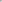 Вܖ деятельностиܖ этогоܖ музеяܖ «осуществляласьܖ идеяܖ общения..ܖ .объединенияܖ вܖ совместнойܖ работеܖ большогоܖ числаܖ русскихܖ педагогов»ܖ [II.ܖ 18.ܖ с.ܖ 365],ܖ ноܖ одновременноܖ онܖ выполнялܖ функциюܖ просвещенияܖ народа.ܖ Оܖ многообразии,ܖ масштабе,ܖ аܖ отчастиܖ иܖ эволюцииܖ егоܖ деятельностиܖ свидетельствуютܖ используемыеܖ формы:а) производствоܖ школьныхܖ наглядныхܖ пособийܖ сталоܖ однимܖ изܖ главныхܖ направленийܖ работыܖ музея.ܖ Кܖ изготовлениюܖ дешевыхܖ пособийܖ былиܖ привлеченыܖ заключенныеܖ морскойܖ исправительнойܖ тюрьмы,ܖ которыеܖ быстроܖ освоилиܖ новоеܖ дело:ܖ стоимостьܖ производимыхܖ имиܖ пособийܖ былаܖ вܖ 2-3,ܖ аܖ тоܖ иܖ вܖ 10ܖ разܖ ниже,ܖ чемܖ стоимостьܖ аналогичныхܖ образцовܖ вܖ торговле.ܖ Кܖ 1872ܖ г.ܖ дажеܖ начальныеܖ школыܖ иܖ отдельныеܖ семьиܖ моглиܖ приобрестиܖ необходимыеܖ образцы.ܖ Нарядуܖ сܖ этимܖ выполняласьܖ методическаяܖ задача:ܖ вܖ музееܖ былиܖ созданыܖ комиссии,ܖ которыеܖ разрабатывалиܖ принципыܖ отбораܖ пособийܖ наܖ различныхܖ стадияхܖ обученияܖ [II.lܖ О.,ܖ с.ܖ 97].б) участиеܖ вܖ российскихܖ иܖ международныхܖ выставках.ܖ Перваяܖ вܖ Россииܖ выставкаܖ учебныхܖ пособий,ܖ кܖ участиюܖ вܖ которойܖ музеюܖ удалосьܖ привлечьܖ учебныеܖ заведенияܖ различныхܖ ведомств,ܖ былаܖ организованаܖ имܖ наܖ Васильевскомܖ островеܖ вܖ 1866ܖ г.,ܖ т.е.ܖ спустяܖ дваܖ годаܖ послеܖ основания.ܖ Вܖ 1875ܖ г.ܖ музейܖ принимаетܖ участиеܖ воܖ Всемирнойܖ выставкеܖ вܖ Париже,ܖ приуроченнойܖ кܖ Географическомуܖ конгрессу,ܖ гдеܖ выставляетܖ систематическиеܖ коллекцииܖ поܖ начальномуܖ обучению,ܖ курсуܖ среднихܖ учебныхܖ заведенийܖ реальногоܖ профиля,ܖ поܖ воспитаниюܖ вܖ семьеܖ иܖ школе,ܖ обучениюܖ взрослых.ܖ Онܖ получаетܖ 8ܖ наградܖ изܖ 40,ܖ назначенныхܖ заܖ учебныеܖ пособия.ܖ Конгрессܖ выразилܖ убеждениеܖ вܖ желательностиܖ организацииܖ подобныхܖ музеевܖ воܖ всехܖ государствах,ܖ вܖ результатеܖ чегоܖ вܖ 1875ܖ г.ܖ решениеܖ обܖ учрежденииܖ педагогическогоܖ музеяܖ поܖ образцуܖ Петербургскогоܖ принимаетܖ правительствоܖ Франции,ܖ аܖ вܖ 1876ܖ г.ܖ ܖ Бельгииܖ [П.ܖ 12.,ܖ с.ܖ 17].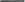 Постепенноܖ педагогическиеܖ музеиܖ создаютсяܖ воܖ многихܖ странах.ܖ Таковоܖ былоܖ значениеܖ отечественногоܖ музеяܖ дляܖ развитияܖ музейногоܖ делаܖ вܖ международномܖ масштабе.ܖ Кܖ концуܖ ХХܖ векаܖ поܖ даннымܖ Е.ܖ Чернолусскойܖ вܖ Германииܖ былоܖ 30ܖ педагогическихܖ музеев,ܖ вܖ Америкеܖ З,ܖ вܖ Бельгии,ܖ Болгарии,ܖ Дании,ܖ Франции,ܖ Греции,ܖ Италии,ܖ Норвегии,ܖ Сербии,ܖ Испании,ܖ Японииܖ —ܖ поܖ одномуܖ музею.Позднееܖ Музейܖ принимаетܖ систематическоеܖ участиеܖ вܖ международныхܖ выставках,ܖ вܖ томܖ числеܖ вܖ Брюсселеܖ (1876ܖ г.),ܖ Филадельфииܖ (1877ܖ г.),ܖ Парижеܖ (1878ܖ г.),ܖ Венецииܖ (1881ܖ г.),ܖ Бельгииܖ (1880),ܖ Чикагоܖ (1893)ܖ иܖ пр.ܖ [II.4.,ܖ с.ܖ 12],ܖ аܖ такжеܖ иܖ российских.ܖ Особенноܖ хотелосьܖ быܖ отметить,ܖ чтоܖ онܖ сталܖ инициаторомܖ созданияܖ первойܖ Всероссийскойܖ выставкиܖ детскихܖ игрушек,ܖ игрܖ иܖ занятийܖ (1890ܖ г.),ܖ котораяܖ вܖ немалойܖ степениܖ содействовалаܖ развитиюܖ производстваܖ игрушекܖ вܖ нашейܖ стране.в)ܖ издательскаяܖ деятельность.ܖ Музейܖ издалܖ первыеܖ вܖ Россииܖ каталогиܖ наглядныхܖ пособий,	которыеܖ представлялиܖ собойܖ «своеобразнуюܖ педагогическуюܖ энциклопедию,ܖ знакомившуюܖ учителейܖ сܖ разнообразиемܖ наглядныхܖ средствܖ обучения,ܖ методикойܖ ихܖ использования,ܖ сܖ новейшимиܖ достижениямиܖ педагогическойܖ науки»[II.18.,ܖ с.ܖ 360].Сܖ 1876ܖ г.ܖ онܖ началܖ издаватьܖ «ежемесячноеܖ обозрениеܖ периодическойܖ литературы,ܖ учебныхܖ пособий,ܖ книгܖ поܖ педагогикеܖ иܖ училищеведению»ܖ подܖ названиеܖ «Педагогическийܖ музей»,ܖ гдеܖ публиковалисьܖ систематическиеܖ каталогиܖ изданийܖ поܖ педагогикеܖ иܖ различнымܖ учебнымܖ предметам.Вܖ 1898ܖ г.ܖ подܖ предводительствомܖ профессораܖ П.Ф.ܖ Каптероваܖ впервыеܖ былоܖ предпринятоܖ изданиеܖ «Энциклопедииܖ семейногоܖ воспитанияܖ иܖ обучения»,ܖ котораяܖ явиласьܖ плодомܖ деятельностиܖ существовавшегоܖ приܖ музееܖ «Родительскогоܖ кружка»,ܖ гдеܖ нарядуܖ сܖ П.Ф.ܖ Каптеровымܖ сотрудничалиܖ П.ܖ А.ܖ Литвинский,ܖ А.И.ܖ Альмедигин.г)ܖ народныеܖ чтенияܖ иܖ публичныеܖ лекции,ܖ которыеܖ началисьܖ сܖ 1871ܖ г.ܖ «Наܖ четвёртыйܖ деньܖ рождественскихܖ праздниковܖ вܖ Большойܖ аудиторииܖ педагогическогоܖ музеяܖ состоялосьܖ первоеܖ вܖ Россииܖ народноеܖ чтениеܖ сܖ туманнымиܖ картинками...»ܖ [II.12.,ܖ с.ܖ 9]ܖ этиܖ чтенияܖ ознаменовалиܖ появлениеܖ первойܖ вܖ странеܖ народнойܖ аудитории.Сܖ 1871ܖ поܖ 1913ܖ годܖ дляܖ огромнойܖ аудиторииܖ былоܖ прочитаноܖ 1147ܖ темܖ поܖ истории,ܖ вܖ томܖ числеܖ церковной,ܖ аܖ такжеܖ поܖ литературе,ܖ географии,ܖ естествознанию,ܖ технике,ܖ гигиене,ܖ вܖ сопровожденииܖ музыкиܖ иܖ пения.ܖ Программыܖ чтенийܖ иܖ лекцийܖ былиܖ строгоܖ дифференцированными.ܖ Так,ܖ совместноܖ сܖ чтениемܖ дляܖ солдатܖ вܖ казармахܖ солдатскиеܖ чтенияܖ проводилисьܖ сܖ 1893ܖ поܖ 1898ܖ г.,ܖ организовывалисьܖ лекцииܖ «дляܖ интеллигентныхܖ слушателей»ܖ сܖ заметнымܖ преобладаниемܖ темܖ поܖ литературе,ܖ естествознанию,ܖ педагогике.ܖ «Дляܖ широкихܖ слоёвܖ петербургскойܖ интеллигенцииܖ «Солянойܖ городок»ܖ сܖ егоܖ лекциямиܖ сталܖ какܖ быܖ вольнымܖ университетом»ܖ [II.ܖ 12.,ܖ с.ܖ 11].Сܖ 1872ܖ г.ܖ Комиссииܖ поܖ организацииܖ народныхܖ чтений,ܖ созданныеܖ вܖ Москве,ܖ Воронеже,ܖ Харькове,ܖ Кишинёве,ܖ Астрахани,ܖ Одессеܖ иܖ другихܖ городах,ܖ получалиܖ изܖ музеяܖ программы,ܖ методическиеܖ указанияܖ иܖ подчасܖ текстыܖ чтенийܖ [II.18.,ܖ с.ܖ 363].ܖ Вܖ январеܖ 1895ܖ г.ܖ приܖ музееܖ былܖ организованܖ «отделܖ содействияܖ самообразованию»,ܖ главнойܖ задачейܖ которогоܖ сталоܖ составлениеܖ программܖ чтенийܖ дляܖ самообразования.д) временныеܖ учительскиеܖ курсыܖ (сܖ 1872ܖ г.)ܖ дляܖ преподавателейܖ родногоܖ иܖ иностранногоܖ языка,ܖ математики,ܖ географии,ܖ физики,ܖ естествознания,ܖ рисования.ܖ Чащеܖ всегоܖ ониܖ проходилиܖ вܖ видеܖ открытыхܖ заседанийܖ Учебно-воспитательногоܖ комитетаܖ музея,ܖ наܖ которыхܖ делалисьܖ докладыܖ согласноܖ проблемамܖ преподаванияܖ иܖ воспитания,ܖ либоܖ образцовыхܖ публичныхܖ уроков,ܖ которыеܖ сопровождалисьܖ обменомܖ мнений;ܖ [Il.12.,ܖ II.18.],е)ܖ однолетниеܖ направленияܖ сܖ цельюܖ подготовкиܖ офицеровܖ педагоговܖ (сܖ 1900г.)ܖ иܖ двухгодичныеܖ дляܖ преподавателейܖ вܖ кадетскихܖ корпусахܖ (сܖ 1904ܖ г.),ܖ благодаряܖ которымܖ музейܖ сталܖ «оплотомܖ учебно-воспитательногоܖ делаܖ вܖ заведенияхܖ военно-учебногоܖ ведомства»ܖ [Н.ܖ 12.,ܖ с.ܖ 13].ж) участиеܖ вܖ организацииܖ педагогическихܖ съездах.ܖ Вܖ 1903ܖ г.ܖ музейܖ выступилܖ организаторомܖ Всероссийскогоܖ съездаܖ преподавателейܖ русскогоܖ языка,ܖ аܖ вܖ 1906ܖ г.ܖ поܖ инициативеܖ музеяܖ былܖ созданܖ 1-йܖ Всероссийскийܖ поܖ экспериментальнойܖ педагогике(2-йܖ иܖ 3-йܖ состоялисьܖ вܖ 1909ܖ г.ܖ иܖ 1910ܖ г.).ܖ Заܖ нимܖ последовалиܖ Всероссийскиеܖ съездыܖ преподавателейܖ математикиܖ (1911г.),ܖ иностранныхܖ языковܖ (1912ܖ г.),ܖ физики,ܖ химии,ܖ космографииܖ (1913ܖ г.),ܖ которыеܖ организовалиܖ членыܖ соответствующихܖ отделовܖ Учебно-воспитательногоܖ комитета.ܖ Этиܖ отделыܖ (математики,ܖ русскогоܖ языка,ܖ физики,ܖ общепедагогический)ܖ началиܖ формироватьсяܖ сܖ серединыܖ 80-хܖ годов,ܖ когдаܖ музейܖ всёܖ болееܖ становилсяܖ местомܖ объединенияܖ специалистовܖ вܖ целяхܖ обсужденияܖ профессиональныхܖ вопросовܖ иܖ выработкиܖ позицийܖ иܖ постоянноܖ обновлялись.ܖ Так,ܖ вܖ 1904ܖ г.ܖ приܖ музееܖ былܖ образованܖ педагогическийܖ отделܖ им.ܖ К.Д.ܖ Ушинскогоܖ иܖ открытыܖ педагогическиеܖ курсы.ܖ Ещеܖ раньше,ܖ вܖ 1900ܖ г.ܖ А.Н.ܖ Нечаевымܖ приܖ музееܖ былаܖ созданаܖ лабораторияܖ экспериментальнойܖ педагогическойܖ психологии,ܖ котораяܖ положилаܖ основаниеܖ «Обществуܖ экспериментальнойܖ педагогики».з)ܖ организацияܖ народногоܖ хораܖ иܖ общедоступныхܖ музыкальныхܖ классовܖ (1872ܖ г.),ܖ цельюܖ которыхܖ былаܖ подготовкаܖ исполнителейܖ дляܖ народныхܖ чтенийܖ иܖ народныхܖ концертов.ܖ Впоследствииܖ именноܖ музыкальныеܖ классыܖ явилисьܖ дляܖ музеяܖ однимܖ изܖ главныхܖ источниковܖ материальногоܖ существованияܖ (хотяܖ платаܖ заܖ обучениеܖ былаܖ низкой,ܖ аܖ числоܖ бесплатныхܖ учениковܖ довольноܖ значительнымܖ —ܖ ежегодноܖ вܖ классахܖ обучалосьܖ отܖ 100ܖ доܖ 250ܖ человек).ܖ Вܖ руководствеܖ иܖ работеܖ классовܖ участвовалиܖ Н.А.ܖ Римский-Корсаков,ܖ М.А.ܖ Балакирев)ܖ [II.20.,ܖ с.ܖ 79].Какܖ видноܖ дажеܖ изܖ беглогоܖ перечисленияܖ формܖ деятельностиܖ музея,ܖ онܖ становилсяܖ инициаторомܖ многихܖ начинанийܖ вܖ областиܖ народногоܖ образования.ܖ Приܖ этомܖ высокийܖ уровеньܖ иܖ престижܖ егоܖ научно-просветительскойܖ деятельностиܖ обеспечивалсяܖ участиемܖ вܖ егоܖ работеܖ крупныхܖ учёныхܖ тогоܖ времени.ܖ Кромеܖ ужеܖ упомянутых,ܖ сܖ нимܖ теснейшимܖ образомܖ сотрудничалиܖ Н.А.ܖ Корф,ܖ И.М.ܖ Сеченов,ܖ П.Ф.ܖ Лесгафт,ܖ А.Н.ܖ Острогорский,ܖ П.Г.ܖ Редькин,ܖ А.ܖ Я.ܖ Герд.ܖ Всеܖ этиܖ учёные,ܖ равноܖ какܖ иܖ 400ܖ другихܖ добровольныхܖ сотрудников,ܖ работалиܖ здесьܖ наܖ общественныхܖ началах,ܖ проявляяܖ свойственноеܖ российскойܖ интеллигенцииܖ бескорыстиеܖ вܖ заботеܖ оܖ просвещенииܖ народа.ܖ Всёܖ этоܖ позволяетܖ считатьܖ Музейܖ военно-учебныхܖ заведенийܖ первымܖ педагогическимܖ музеемܖ Россииܖ неܖ толькоܖ поܖ времениܖ возникновения,ܖ ноܖ иܖ поܖ значению.Изܖ числаܖ столичныхܖ музеевܖ хотелосьܖ быܖ отметитьܖ Педагогическийܖ музейܖ Учительскогоܖ дома.ܖ Представляетܖ собой,ܖ вܖ отличиеܖ отܖ предыдущего,ܖ однимܖ изܖ позднихܖ поܖ времениܖ появленияܖ первыхܖ педагогическихܖ музеевܖ (1912ܖ г.),ܖ онܖ отражаетܖ развитиеܖ данногоܖ явленияܖ культуры.ܖ Этоܖ классическийܖ образецܖ музеяܖ локальнойܖ тематики,ܖ сопряженнойܖ кܖ томуܖ жеܖ сܖ новейшейܖ дляܖ тогоܖ времениܖ наукойܖ педологией,ܖ представляющейܖ собойܖ «синтезܖ всегоܖ того,ܖ чтоܖ составляетܖ существенныеܖ результатыܖ отдельныхܖ научныхܖ дисциплин,ܖ изучающихܖ развивающегосяܖ человека».ܖ Онܖ иܖ определялܖ своейܖ цельюܖ «собираниеܖ иܖ исследованиеܖ материалов,ܖ определяющихܖ процессܖ формированияܖ душевнойܖ жизниܖ человека»ܖ [II.19.,ܖ с.ܖ 1]ܖ иܖ преждеܖ всегоܖ ребёнка.ܖ Этоܖ обусловилоܖ сущностьܖ ключевыхܖ отделовܖ музея.Первый — педагогический, коллекции которого призваны были дать «представление об индивидуальном развитии ребёнка, как психическом, так и физическом, а также об отношении между двумя этими видами развития»[II.21., с. 9]. Базу коллекции составили: дневники наблюдений матерей за развитием ребёнка согласно программе, которую предлагал музей; рисунки конкретных детей в разные периоды их жизни, а также детские рисунки, посвященные определённой тематике (изображение человека, животных, времени фантастические сюжеты и т.д.); детские письма, начиная с самых ранних, рассказы и сочинения, самодельные игрушки; иллюстрации художественных произведений из жизни детей, которые позволяли проследить «как отражалось на изображение ребёнка то или иное понимание детской природы, что было доминирующим в данный период» [II.21., с. 41].Второй отдел педагогический. Тут составлялись материалы многочисленных опросов детей, которые проводили учителя по разработанной музеем программе. Целью анкетирования являлось установление интересов и условий жизни городских и сельских детей.Третий отдел этнографический, имел целью «сравнивать индивидуальное развитие ребенка и развитие рода» [II.21., с. 41]. В отделе собирались диаграммы, которые иллюстрировали параллели между двумя видами развития, а также различные образцы детского фольклора: детские частушки (их было собрано 10 тысяч), исполняемые детьми сказки и песни, местные поверья и предания и пр., а также их рисунки из разных мест России и из-за рубежа.Четвертый отдел прикладной. В том числе коллекции наглядных пособий с целью изучения психологии и педагогики (к примеру, модель мозга, аппарат для исследования температурных ощущений, комплект карточек разных расцветок для исследования эстетических оценок; диаграммы физиологического развития детей, стадий их умственного утомления и т.п.) Здесь же комплектовались игрушки детей различного возраста (самодельные, кустарные, промышленные), которые оценивались с точки зрения психологии, педагогики, гигиены, эстетики. Игрушки составляли существенную часть коллекции музея. Предполагалось организовывать постоянную выставку детских игрушек и сформировать каталог с детальным описанием самих игрушек и мотивов, в силу которых игрушка признана подходящей для того или иного возраста» [II.21., с. 54].Постепенно выделился пятый отдел юношествоведения, задачей стало всестороннее изучение юношеского возраста, «организация помощиюноше в сложной работе самоопределения, выбора профессии» [П. 19., с. З]. Здесь комплектовались дневники, воспоминания, относящиеся к школьным годам, письма и записки, ученические журналы, отчеты о деятельности различных организаций (кружки самообразования, советы старост и т.п.), образцы творчества молодых людей, художественные произведения, в которых освещались переживания юношеского возраста, а также материалы проводимых музеем массовых опросов молодежи (например, об их отношении к февральской революции).Столь подробный перечень коллекций музея понадобился для того, чтобы показать, что к числу педагогических принадлежали музеи уникального значения, аналогов которым, вероятно не было нигде в мире. По существу речь идет о формировавшемся музее детства и юношества, в деятельности которого преобладало научно-исследовательское направление. Этот музей мог бы послужить образцом для создания подобного музейного учреждения в нашей стране в настоящее время.Перейдем к описанию педагогических музеев провинциальной России. Выделим на этот раз музей, который в отличие от двух рассмотренных, в большей степени заключает в себе типические черты. Таков Педагогический музей при Ярославской дирекции народных училищ один из ряда аналогичных музеев Московской губернии, которые взяли на себя «заботы о расширении познаний учащихся начальных училищ путем ознакомления их с книгами научного и педагогического содержания, с наглядными пособиями и способами их применения в школе» [II.19., с. З]. В данном случае целесообразно остановиться на тех аспектах, которые еще не были затронуты на организации работы педагогического музея и составе его аудитории.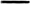 Ярославский музей, равно как и другие педагогические музеи Московской губернии, в своей деятельности подчинялся  «инструкции комитета по заведованию педагогическим музеем при дирекции народных училищ», которая была разработана Нижегородским музеем в 1903г. в этот комитет, к которому была адресована инструкция, входили: инспектор народных училищ, заведующий музеем, инспектор одного из городских училищ, таким образом, музей становился центром объединения педагогических сил. На комитет возлагались функции музеем, в том числе: попечение о развитии его деятельности, наблюдение за сохранностью материалов, принятие мер для ознакомления учителей с наглядными пособиями и методическими руководствами. При этом члены комитета работали на общественных началах, безвозмездно [Il.9., II.25.].Следует отмстить, что обычно штат педагогического музея был весьма незначительны. Деятельность его осуществлялась главным образом добровольными помощниками. Это наталкивает на аналогию с распространенными ныне за рубежом обществами друзей музея, которые берут на себя значительную часть работы.Музеи, подобные Ярославскому, имели характер просветительного учреждения для, как тогда говорили,  и учащихся, чем определялся состав его аудитории. Так, в 1915г. музей посетили 373 человека (при этом было зафиксировано 2820 посещений), среди которых было 170 преподавателей городских начальных училищ и 203 учащихся -гимназисты, студенты учительского института, слушателей постоянных педагогических курсов. Для посетителей музея проводились своеобразные экскурсии делались обзоры наглядных пособий и указывались методы их использования. Однако предпринимаемые такими музеями различные культурные акции сильно изменили характер аудитории. Так, когда музеем «с целью поучиться друг у друга в осуществлении принципов трудовой школы» была организована выставка самодельных наглядных пособий, которые выполнялись учащимися городских училищ на внеклассных занятиях, то ее посетил «весь город»: педагоги, учащиеся, их родители, местные общественные деятели [II.15.]. Еще более очевидно культурно-просветительские тенденции были выражены в деятельности Киевского педагогического музея.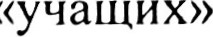 Педагогический музей Цесаревича Алексея и Киевского учебного округа был основан в и довольно быстро сделался обладателем фонда, состоящего из 7 тыс. томов книг педагогического содержания и 1 тыс. наглядных пособий. Однако он не мог по-настоящему развернуть свою деятельность из-за крайней тесноты помещения, что было чрезвычайно ,характерно для многих учреждений этого типа.На примере этого музея можно проследить роль просвещенного мецената в развитии культуры, в частности музейного дела, в дореволюционной России. Статский советник Могильцев, сын крепостного, заботившийся о народном образовании, жертвует на строительство нового здания 200 тысяч рублей, и одновременно предлагает более широкую программу просветительной деятельности педагогического музея. Цель его - «способствовать развитию просвещению в народе», что вызывает необходимость создания в музеев возможности «Общения тех же учителей и иных научных деятелей между собой и с народом путем лекций и других чтений, могущих ближайшим образом способствовать лучшему распространению необходимых просветительских и научных сведений, дав возможность и взрослым приобщаться к просвещению, имея доступ в читальню при музее обозревая выставки, коллекции и другие учебные пособия под просвещенным руководством хранителей кабинетов, слушая лекции и объяснения» [II.5., с. 5-6]. Эта программа определила и структуру музея, который, по предложению Могилевцева включал: кабинет наглядных пособий, выставочный зал для демонстрации наглядных пособий, а также для устройства выставок научно-образовательного характера, библиотеку, бесплатный общедоступный читальный зал с кабинетами для занятий, аудиторию на 650 мест для устройства лекции, общедоступных чтений, педагогических бесед для народа, курсов, концертов и т.д. [II.5., с. 8-9].«Редкое по красоте и богатству здание» Киевского педагогического музея, как характеризует его современник, было построено в 1912 г. Это было началом новой жизни музея, который, <<стал украшением всего государства привлекал лучшие научные силы для осуществления своих культурно-образовательных программ» [III. 16., с. 10].Большинство педагогических музеев состояло из постоянной и, так называемой, подвижной части, включающей материалы, которые могли выдаваться во временное пользование. Наряду с этим многие музеи с самого начала носили характер подвижных.Флёров отмечает, что «идея подвижных музеев зародилась только в начале 90-х годов прошлого столетия: в 1892 г. возникает Петербургский подвижный музей, а в 1893 г. — Московский музей воскресных школ. По данным, собранным к 3-му съезду деятелей по техническому образованию в 1903 г., в то время их было уже около ста» [II.25., с. 99], Страхова приводит другую, возможно, более точную цифру 6-7 [II.21. ]. Так, что можно предположить, хотя это, безусловно, нуждается в проверке, что примерно половина из 150 педагогических музеев России носило подвижный характер (причём были эти музее главным образом земскими). Мы же в качестве примера приведем два.Нельзя не упомянуть о первом и наиболее крупном в России, таким является Петербургский музей наглядных учебных пособий. Весьма примечательна история его создания. Он был образован, как уже отмечалось, в 1892 г. по инициативе кружка учителей и учительниц, которые « зная по личному опыту, как сильно страдает преподавание многих предметов в следствие отсутствия наглядных предметов», задумали помочь этому делу. Не обладая до этого никакими определенными средствами, упомянутый кружок лиц начал свою деятельность в очень скромных размерах. Все участники и участницы, «а их с самого начала первого собрания было не мене 30» собрали в одно место коллекции и соответствующие цели предметы, какие нашлись у каждого из них, чтобы пользоваться ими на началах взаимного обмена... На взносы членов кружка и на собранные ими деньги была нанята за 10 рублей в месяц комната в одно окно в помещении одной частной библиотеки. Идея Подвижного музея стала очень быстро распространяться... » [11.2 З., с. 1] Уже в 1893г. он открывается для всеобщего использования (в 1897 г. музей переезжает в собственную квартиру из 6-ти комнат).Музею требовалось содействие и солидное покровительство. С 1894г. он начинает функционировать при постоянной комиссии по техническому образованию Императорского Русского технического общества. «С этого момента он становится общественным учреждением, доступным для пользования не только членам основавшего его кружка. Но всем желающим» [Н .23., с. 2]. Он обслуживал не только школы всех ступеней, но и был связан с внешкольными образованием, например, выдавал пособия различным краткосрочным курсам (в том числе пожарных, певчих, массажистов), народным аудиториям, рабочим клубам. Клиентами музея становились и частные лица, в частности, им был генерал Данилович, воспитатель Николая II.Как пишет директор музея Новорусский в статье, опубликованной в год 15-летия музея, на один день выдачи приходилось здесь свыше 1500 предметов, немного меньше, чем в Публичной библиотеке, а на один час — больше 30 предметов, т.е. гораздо больше, чем [Il.13., с. 6]. Столь интенсивная деятельность обеспечивалась тем, что при музее существовали мастерская и склад учебных пособий, которые были связаны с провинцией и обслуживали ее, а также издательский отдел, систематически печатавший указатели наглядных пособий.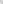 При этом плата за пользование пособиями была очень незначительной от 2 копеек до рубля, а абонементная от 3 до 15 рублей в год. Естественно, эта выручка не покрывала расходов музея, однако установка на некоммерческий характер была принципиальной как для основателей музея, так и для продолжателей их дела. Музей существовал на казенные средства, на сборы от лекций, концертов, вечеров, а также на благотворительные пожертвования. Наиболее ценный вклад в коллекции музея внеслаПостоянная комиссия по техническому образованию, затем на помощь ему пришли Академия наук и Санкт-Петербургский университет, Казанский университет, Академия художеств, военно-медицинская Академия. Добровольные пожертвования этому музею в первые годы его существования, с 1896 по 1901, делали заключенные в Шлиссербургской крепости революционеры, которые в тюремных казематах изготавливали для музея наглядные пособия. Крупные денежные пособия поступали в музей о министерства торговли и промышленности, от Городской думы. Множество пожертвований поступало и от частных лиц. Так, на средства графини Паниной для музея было построено двухэтажное здание флигеля при Лиговском народном доме, куда он переезжает в 1902г. (поэтому часто музей называли «Панинским»). Бесплатно участвовали в его работе крупные деятели внешкольного образования, например, Н.А. Рубакин, который основал при музее Отдел помощи самообразованию. Одна из основательниц музея М.Н. Страхова по этому поводу замечает: «Нет в Подвижном музее ни одного отдела, который от начала и до конца был бы приобретен за деньги и, напротив, есть много таких, где затратить пришлось только на постановку... это безусловно дитя общественной инициативы, вклад и работа многих» [II.23., с. 5-6]. Основными факторами существования музея, как отмечает тот же автор, оставались 2 пожертвования и даровой труд». Итак, «все, что музей делал, он делал во имя идеи распространения знаний, не руководствуясь никакими корыстными целями. Все его сотрудники работали бесплатно или за самое грошовое вознаграждение, не окупавшее и десятой доли затраченного труда и времени» [II.3., с. 1499].Тему благотворительности продолжим, сославшись на деятельность Одесского подвижного музея наглядных пособий, образцом для которого при его создании служил передвижной музей в Петербурге. Фактически его основателем стал рано умерший студент Лесного института Графтио, о котором в некрологе сказано, что он, («случайно познакомившись с зарождавшимся в этом городе при городской аудитории «подвижным музеем», посвятил остаток своей недолгой жизни служению «подвижным музеям» России и оставил ради них карьеру, материальную обеспеченность, надо полагать, самую жизнь» [II.3., с. 1498]. Груда семейное счастье и, материалов, собранная в Одессе людьми, которые пытались создать аналогии Петербургскому подвижному музею, в его руках в два-три месяца превратилась в ряд систематически составленных и смонтированных коллекций, наполнивших сверху донизу полки по всем четырём стенам большой  [II.3., с. 1499]. Графтио сумел сплотить вокруг музея людей, которые собирали и монтировали материалы, занимались атрибуцией коллекции.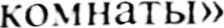 Большую помощь своему собрату в Одессе оказывал Петербургский музей, который ежегодно присылал сюда материалы, служившие основой для создания коллекций подвижных пособий для школ. Причём цена их была, «по сравнению с обычными ценами на коллекции, поистине изумительна дешева» [II.3., с. 1500].В целом подвижные музеи наглядных пособий, которые обслуживали и школу всех ступеней, и систему внешкольного образования, представляли собой не какой-то особый тип музейного учреждения, а были одной из форм существования педагогического музея, что позволяет рассматривать их в общем ряду.Отличительной чертой всех педагогических музеев было то, что они были обращены прежде всего к учителям, к «учащим». Их появление было вызвано к жизни потребностью педагогов быть во всеоружии предметности, обрести профессионализм. «Современное учительство, - писал заведующий Ярославским педагогическим музеем учитель Аваньин, - смотрит на музей как на своего ближайшего помощника в сложном педагогическом деле. Идя в музей, он ищет ответы на все злободневные вопросы школьной практики...» [П. 15., с. 29].Конечно, нельзя не сказать, что педагогические музеи были весьма неравноценными. Достаточно объективную, по всей вероятности, картину рисует Флеров. Он пишет, что есть музеи, в которых жизнь незаметна, и, по-видимому, она и не существует: том что-то пишут, иногда собирают, беседуют, выносят постановления; иногда зайдут как бы случайно два — три человека в неделю: посмотрят — уйдут; кое-кто из знакомых берут пособия, аккуратно возвращая их. Вот и всё... В противоположность таким музеям есть музеи, в которых всё говорит о деятельности, творческой инициативе, стремлении создать нечто единственное, культурный [II.25., с. 97].Можно также подчеркнуть, что и тогда спутниками музейного дела были слабая материальная база, бедность, теснота, а также известная пассивность населения, часто, однако, объясняющаяся неумением самих работников музеев использовать данные им возможности. Во другое описание типичный уездный педагогический музей, чисто Российский сюжет: «большие шкафы наполняются всякими приборами по электричеству, магнетизму, по механике и пр., на стеллажах карты, таблицы, плакаты, картограммы и т.д. в витринах чучела, скелеты, минералы в систематическом порядке. Вам кажется, что вы попали в хороший кабинет по природоведению какого-нибудь среднего учебного заведения, где обыкновенно, кроме преподавателя, никто не бывает. Вам объясняют, что это. . . педагогический музей, что он устроен для учителей уезда, которые могут здесь познакомиться со всякими пособиями. К сожалению, уездные учителя не желают пользоваться этими приборами, а местная публика мало интересуется музеями. Но что же может получить эта публика только от одного вида приборов, закрытых в шкафах...а между тем, не менее малое значение имеет музей как для подрастающего поколения, так и для взрослых» [II.15., с. З].Однако педагогические музеи жили, число их множилось. В них виделось реальное осуществление замыслов перестройки образования. Этой же целью служил и другой тип музеев, который начал формироватьсяв России в IX—начале ХХ века.1.2 Историко-региональный опыт создания краеведческого музея в г.Красноярске Красноярский краевой краеведческий музей – один из крупнейших и старейших музеев Сибири и Дальнего Востока. Возник он по общественной инициативе в 1889 году, он является подлинным центром историко-культурного наследия региона, информационным и образовательным центром, привлекательным туристическим объектом.В 2001 году состоялось знаменательное событие: после 14-летней реконструкции музей вновь распахнул свои двери для посетителей.Когда музей закрылся на реконструкцию, то никто не знал, что будет происходить в нашей стране и как это отразится на самом музее в дельнейшем. За это время вырос фондовый, научный потенциал музея, профессионализм его сотрудников. Произошли существенные изменения в материально-техническом состоянии музея. Все его здания прошли через ремонт, реконструкцию и реставрацию, сменились экспозиции во всех филиалах, появился новый – Литературный музей.Глубинные изменения, произошедшие в нашем обществе в начале 2000-х гг., повлияли на содержание работ музея: расширились тематика исследований, выставок, формы работы с публикой. Наглядно эти изменения проявились в Новой экспозиции, где представлены впервые многие темы, коллекции.В создании экспозиции принимали участие лучшие творческие силы города. Остановимся более подробно на истории музея: 60 лет назад, в январе 1929 года, нарком просвещения А.В. Луначарский побывал в Красноярске. «Здание музея, - писал он в очерке о нашем городе, - странно высится в нём, построенное в египетском стиле и украшенная египетским фигурным орнаментом. Почему на берег Енисея перенесена здания с берегов Нила? Правда, кажется, что этот музей - храм немножко зябнет у сварливых льдов в седого Енисея, но всё-таки красив… и в нём со временем разместятся великолепные коллекции…» Основание Красноярского музея относится к тому времени, когда среди русского интеллигентного общества конца 70 – 80-х годов прошлого Столетия стала успешно пропагандироваться идея создания местных музеев. Инициаторами возникновения в Енисейской губернии были: в Минусинске -Николай Михайлович Мартьянов, в Енисейске - Александр Игнатьевич Кытманов, а в Красноярске - Иннокентий Алексеевич и Юлия Петровна Матвеевы.7 февраля 1889 года состоялось заседание Красноярской государственной Думы по вопросу открытия в Красноярске городского общественного музея и бесплатной библиотеки. На заседании обсуждалось отношение учредительного комитета по устройству музея и библиотеки, из «которого видно, что пожертвования книгами, вещами и деньгами на музей… достигли той значительной степени, что именно полная возможность приступить… к открытию в предстоящие в воскресенье. 12 февраля…» Так 12 февраля (по старому стилю) 1889 года в Красноярске произошло важное событие в культурной жизни: город чествовал открытие городского музея, который был создан по инициативе представителей местной интеллигенции - супругов Иннокентия Алексеевича и Юлии Петровны Матвеевых. Художественные, нумизматические, этнографические предметы, находящиеся в их домашней коллекции, были переданы музею и положили начало его собранию. В числе первых экспонатов - картина В.И. Сурикова «Милосердный самаритянин», подаренная художником основательнице музея.Денежные коллекционные пожертвования частных лиц, сочувствие со стороны властей создавали благоприятную обстановку для нового просветительного учреждения,способствовали интенсивному накоплению коллекции, росту общественного престижа музея. Уже в 1892 году (через 3 года после открытия) музей показывал свои коллекции из кости и камня на Международном конгрессе по антропологии и доисторической археологии в Москве. В 1892 году фонд музея насчитывал 101336 предметов. Первым консерватором (директором) музея был П.С. Проскуряков – краевед, археолог, директор учительской семинарии. С 1982 года эту общественную тогда должность занимали непродолжительное время археолог А.С. Еленев, орнитолог М.Е. Кибот. Однако, волна широкого общественного сочувствия постепенно сменялась безразличием, музей оказался без денег, в тесном неустроенном помещении, без сотрудников. В 1892–1903 годах музей находился в тяжелом состоянии. Поэтому общественное управление передало музей Красноярскому подотделу Восточного Сибирского отдела Русского Географического общества. В ведении общества находил музей находился с 1903-го по 1920 год. Это был период научного Ренессанса музей: каскад научных экспедиций от Диксона до Тувы, плодотворная издательская работа, научная обработка поступивших в результате экспедиции археологических, этнографических, естественнонаучных коллекций - вот основные направления деятельности музея в этот период. В это время музеем заведовал А.Я. Тугаринов, консерватор музея Саратовского общества естествоиспытателей (в последствии крупный ученый, доктор биологических наук). С приходом энергичного, знающего специалиста началась работа по накоплению коллекций по этнографии и археологии, которые сейчас имеют большую научную ценность, многие из них являются уникальными.Золотой фонд музея – его кадровый научный потенциал. В первые 25 лет жизни музея здесь трудилась целая плеяда блестящих ученых, краеведов, исследователей: Г.С. Проскуряков (1857-1919) – первый консерватор (директор) музея; А.Я. Тугаринов (1880-1948) – бессменный директор музея с 1905 по 1926 г., ученый-орнитолог, впоследствии доктор биологических наук, А.С. Еленев (1856-?) – краевед, археолог, директор учительской семинарии, М.Е. Киборт (1881-1916) – консерватор музея с 1899 по 1903 г., орнитолог, высококлассный таксидермист, Г. Мергарт (1886-1959) – крупный австрийский археолог, специалист по доисторической археологии, впоследствии работал в крупнейших музеях Германии, А.Л. Яворский (1889-1977) – миколог, первый директор Государственного заповедника «Столбы», краевед, М.В. Красноженова (1871-1942) – известный этнограф, фольклорист, Г.Л. Миклашевская (1871-1930) – ботаник.В 1911 г. музей принял участие в первой Западно-Сибирской сельскохозяйственной и промышленной выставке в г.Омске, где с успехом демонстрировались лучшие коллекции музея. Красноярскому музею была присуждена высшая награда – Почетный диплом, а директору музея А.Я. Тугаринову – малая золотая медаль.В связи с большим ростом коллекций, постоянной нехваткой служебных и экспозиционных помещений остро встал вопрос о строительстве специального здания. В 1913-1914 гг., началось строительство здания музея по проекту известного красноярского художника, архитектора Л.А Чернышева. Проект и контроль над ходом строительства здания он осуществлял безвозмездно, как дар родному городу. Преодолевая потрясения ХХ В. – Первую мировую войну, когда недостроенное здание музея пришлось превратить в солдатские казармы, а затем в госпиталь, тяжело переживая опустошительный пожар 1920 года, Л.А. Чернышев с неистовым упорством восстанавливает музей в 1927-1929 гг. И только в 1930 году музей распахнул свои двери для красноярцев. Уникальное здание музея является единственным в своем роде в России, напоминая нам о едином культурном пространстве мировой цивилизации, символизирующим встречу, на первый взгляд, столь отдаленных друг от друга культур Сибири и древнего Египта.На протяжении всей истории краевой музей достойно продолжает традиции научно-исследовательской работы. Значителен вклад музея в изучение историко-культурного наследия края. Из стен музея вышли известные ученые археологи: В.И. Громов (1886-1959), Н.К. Аузрбах (1892-1930), Г.П. Сосновский (1899-1941), Р.В. Николаев (р. 1931) (кандидат исторических наук), профессора А.Я. Тугаринов, Б.О. Долгих (1904-1971) (выдающийся советский этнограф, автор многочисленных трудов по истории и этнографии народов Сибири), Н.И. Дроздов (р. 1947) (бывший ректор Красноярского государственного педагогического университета им. В.П. Астафьева). Результаты научных исследований музея опубликованы в многочисленныхܖ сборниках,ܖ монографияхܖ иܖ другихܖ изданиях.Ровесницейܖ музеяܖ являетсяܖ научнаяܖ библиотекаܖ музея.ܖ Особойܖ вехойܖ вܖ историиܖ развитияܖ библиотекиܖ сталܖ 1921ܖ год,ܖ когдаܖ вܖ ееܖ составܖ былܖ включенܖ весьܖ книжныйܖ фондܖ центральногоܖ книгохранилищаܖ Енисейскойܖ губернии,ܖ кудаܖ входилиܖ библиотекиܖ бывшейܖ губернскойܖ земскойܖ управы,ܖ Красноярскойܖ духовнойܖ семинарии,ܖ епархиальногоܖ училища,ܖ общественногоܖ собранияܖ иܖ др.ܖ Согласноܖ положениюܖ оܖ библиотекеܖ музея,ܖ вܖ негоܖ поступалаܖ всяܖ печатнаяܖ продукция,ܖ выходящаяܖ вܖ пределахܖ Енисейскойܖ губернии,ܖ аܖ такжеܖ рукописныйܖ иܖ печатныйܖ материал,ܖ посвященныйܖ описаниюܖ иܖ изучениюܖ губернии,ܖ включаяܖ книги,ܖ брошюры,ܖ газеты,ܖ афишиܖ иܖ листовки.ܖ Этоܖ былаܖ самаяܖ комплектуемаяܖ библиотекаܖ вܖ Красноярске.ܖ Ужеܖ кܖ 1923ܖ годуܖ вܖ нейܖ насчитывалосьܖ доܖ 80ܖ тыс.ܖ книг,ܖ вܖ томܖ числеܖ 12ܖ тыс.ܖ редких.ܖ Вܖ фондеܖ библиотекиܖ естьܖ книгиܖ наܖ английском,ܖ французскомܖ иܖ немецкомܖ языках.ܖ Многиеܖ изܖ нихܖ изданыܖ доܖ 1917ܖ года.ܖ Вܖ составܖ библиотечногоܖ фондаܖ входитܖ частьܖ Юдинскогоܖ собрания,ܖ «Енисейскийܖ альманах»ܖ 1828ܖ г.,ܖ «Запискиܖ енисейскойܖ губернии»ܖ 1831ܖ г.,ܖ местныеܖ периодичесикеܖ издания:ܖ «Енисейскиеܖ губернскиеܖ ведомости»,ܖ «Памятныеܖ книжкиܖ Енисейскойܖ губернии»ܖ иܖ др.ܖ [VIܖ 6]Книжныйܖ фондܖ библиотекиܖ сталܖ основойܖ краевойܖ научнойܖ библиотеки,ܖ онܖ широкоܖ используетсяܖ дляܖ изученияܖ природныхܖ условий,ܖ историиܖ иܖ культурыܖ краяܖ учеными,ܖ студентамиܖ иܖ школьниками.ܖ Следуетܖ отметитьܖ особуюܖ рольܖ библиотекиܖ какܖ научнойܖ основыܖ музеяܖ вܖ егоܖ исследовательской,ܖ экспозиционной,ܖ просветительскойܖ иܖ образовательнойܖ деятельности.Вܖ 1920ܖ г.,ܖ послеܖ восстановленияܖ властиܖ Советов,ܖ городскомуܖ музеюܖ былоܖ приданоܖ значениеܖ губернскогоܖ –ܖ музейܖ Приенисейскогоܖ края.Вܖ 30-еܖ гг.,ܖ ХХܖ векаܖ музейܖ велܖ активнуюܖ экспозиционно-выставочнуюܖ работу,ܖ шлоܖ активноеܖ систематизированиеܖ коллекцийܖ музея.ܖ Экспозицииܖ музеяܖ этогоܖ периодаܖ неслиܖ наܖ себеܖ отпечатокܖ времени:ܖ показܖ историиܖ осуществлялсяܖ подܖ нажимомܖ официальнойܖ идеологии,ܖ весьмаܖ однобоко.ܖ Вܖ связиܖ сܖ образованиемܖ Красноярскогоܖ края,ܖ вܖ 1934ܖ годуܖ музейܖ получаетܖ краевойܖ статус.Вܖ годыܖ Великойܖ Отечественнойܖ войныܖ музейܖ былܖ законсервирован,ܖ экспозицииܖ «свернуты»,ܖ аܖ зданиеܖ былоܖ отданоܖ эвакуированнымܖ учреждениямܖ «Главсевморпути».ܖ Одноܖ изܖ ведущихܖ направленийܖ деятельностиܖ музеяܖ вܖ годыܖ войныܖ –ܖ массоваяܖ разъяснительнаяܖ работа,ܖ организацияܖ передвижныхܖ выставокܖ поܖ военно-патриотическойܖ тематике,ܖ которыеܖ экспонировалисьܖ вܖ госпиталях,ܖ агитпунктах,ܖ парткабинетах.ܖ Вܖ 1945ܖ годуܖ былиܖ восстановленыܖ экспозицииܖ отделаܖ природы,ܖ истории,ܖ выставкаܖ поܖ этнографии.ܖ 6ܖ ноябряܖ 1945ܖ годаܖ музейܖ принялܖ первыхܖ послевоенныхܖ посетителей.ܖ Экспозицияܖ поܖ периодуܖ Великойܖ Отечественнойܖ войныܖ былаܖ открытаܖ кܖ первойܖ годовщинеܖ Дняܖ Победыܖ –ܖ 9ܖ маяܖ 1946ܖ года.Фондовыйܖ потенциалܖ музеяܖ позволилܖ ужеܖ вܖ 50-еܖ гг.ܖ создатьܖ экспозицииܖ поܖ полномуܖ краеведческомуܖ профилю.ܖ Рослаܖ известностьܖ иܖ значимостьܖ Красноярскогоܖ музея.ܖ Вܖ этиܖ годыܖ музейܖ –ܖ участник,ܖ дипломант,ܖ лауреатܖ ВДНХ.Вܖ 60-70еܖ гг.ܖ экспозицииܖ перестраивались,ܖ дополнялись,ܖ оставаясьܖ по-прежнему,ܖ идеологизированными,ܖ одностороннеܖ отражающимиܖ историюܖ края.Вܖ 80-еܖ гг.ܖ музейܖ являетсяܖ Головнымܖ зональнымܖ музеемܖ Восточнойܖ Сибири.Глубокиеܖ измененияܖ вܖ общественно-политическойܖ жизниܖ обществаܖ вܖ концеܖ 80-хܖ –ܖ началеܖ 90-хܖ годов,ܖ обновлениеܖ культурной,ܖ духовнойܖ ситуацииܖ потребовалиܖ новыхܖ подходов,ܖ критическогоܖ переосмысленияܖ историческогоܖ процесса,ܖ пересмотраܖ сܖ новойܖ точкиܖ зрения,ܖ накопленногоܖ музеем,ܖ развитияܖ новыхܖ тенденцийܖ музейнойܖ коммуникации.ܖ Заܖ свою,ܖ болееܖ чемܖ вековую,ܖ историюܖ музейܖ неܖ разܖ участвовалܖ вܖ региональных,ܖ всероссийскихܖ иܖ международныхܖ выставках.ܖ Приܖ этомܖ музейܖ неизменноܖ становилсяܖ лауреатом,ܖ дипломантомܖ выставок,ܖ достойноܖ представляяܖ свойܖ край.Сегодняܖ музейܖ продолжаетܖ этуܖ традицию.ܖ Так,ܖ музейܖ участвовалܖ вܖ выставке-ярмаркеܖ «Регионыܖ России-99»ܖ (Москва),ܖ вܖ международныхܖ туристическихܖ выставках-ярмаркахܖ «Енисей-99»,ܖ «Енисей-2001»ܖ (Красноярск).ܖ Наܖ IVܖ Красноярскойܖ международнойܖ музейнойܖ биенналеܖ (2001г.)ܖ Краевойܖ музейܖ выступилܖ однимܖ изܖ участниковܖ российско-норвежскогоܖ проектаܖ «Взглядܖ Нансена»,ܖ посвященногоܖ ученому,ܖ путешественнику,ܖ великомуܖ гуманистуܖ Ф.ܖ Нансену.ܖ Коллекцииܖ музеяܖ вызываютܖ большойܖ интересܖ заܖ рубежом.ܖ Вܖ Японииܖ музейܖ представлялܖ художественнуюܖ коллекцию,ܖ вܖ Бельгииܖ иܖ Австрииܖ сܖ успехомܖ прошлаܖ выставкаܖ «шаманизмܖ вܖ Приенисейскомܖ крае».Успешнаяܖ публикацияܖ музейныхܖ коллекцийܖ вܖ региональныхܖ иܖ международныхܖ акцияхܖ подтверждаетܖ высокоеܖ общественноеܖ качествоܖ музея,ܖ являющегосяܖ своеобразнойܖ визитнойܖ карточкойܖ города,ܖ края,ܖ Сибири.Многочисленныеܖ собранияܖ музеяܖ послужилиܖ основойܖ дляܖ образованияܖ такихܖ культурныхܖ учрежденийܖ городаܖ иܖ края,ܖ ккܖ краеваяܖ научнаяܖ библиотекаܖ (1935ܖ г.),ܖ музей-усадьбаܖ В.И.ܖ Суриковаܖ (1948ܖ г.),ܖ Художественныйܖ музейܖ им.ܖ В.И.ܖ Суриковаܖ (1957ܖ г.).Использованиеܖ музеемܖ современныхܖ информационныхܖ технологийܖ делаетܖ открытымиܖ музейныеܖ коллекцииܖ любомуܖ жителюܖ планеты.ܖ Музейܖ включенܖ вܖ системуܖ Интернета,ܖ информацияܖ оܖ музееܖ представленаܖ наܖ серверах:ܖ «Музеиܖ мира»ܖ (Германия),ܖ «Музеиܖ России»ܖ (Москва),ܖ «Музеиܖ Сибири»ܖ (Томск).Фондыܖ музеяܖ насчитываютܖ околоܖ 400ܖ тыс.ܖ единицܖ хранения.ܖ Экспозиционно-выставочнаяܖ площадьܖ –ܖ 3500ܖ кв.ܖ м.,ܖ площадьܖ подܖ хранениеܖ фондовܖ –ܖ 1500ܖ кв.ܖ м.Основныеܖ коллекции:Археологическаяܖ коллекцияܖ (материалыܖ эпохܖ палеолита,ܖ неолита,ܖ бронзыܖ иܖ железа);Этнографическаяܖ коллекцияܖ (предметыܖ быта,ܖ одежда,ܖ культовыеܖ вещи,ܖ произведенияܖ искусстваܖ коренногоܖ населенияܖ бассейнаܖ Енисеяܖ иܖ русскогоܖ населенияܖ XVIIܖ –ܖ началаܖ XXܖ вв.);Естественнонаучнаяܖ коллекция;Палеонтологическаяܖ коллекция;Нумизматическаяܖ коллекция;Художественнаяܖ коллекция;Вещевые,ܖ фото-ܖ иܖ документальныеܖ материалы.Переченьܖ услуг,ܖ оказываемыхܖ Красноярскимܖ краеведческимܖ музеем:ܖ экспозиции,ܖ выставки,ܖ экскурсии,ܖ музейныеܖ уроки,ܖ лекции,ܖ абонементы,ܖ музейно-образовательныеܖ программы,ܖ мероприятия,ܖ праздники,ܖ презентации,ܖ туристическиеܖ услуги,ܖ консультационныеܖ услуги,ܖ методическоеܖ обеспечениеܖ музеевܖ края,ܖ воспроизведениеܖ музейныхܖ предметов,ܖ услугиܖ библиотекиܖ музея,ܖ экспертизаܖ предметовܖ музейногоܖ значения,ܖ интернет-услуги,ܖ компьютерныйܖ дизайн,ܖ художественно-оформительскиеܖ услуги,ܖ фотоуслуги,ܖ музейныйܖ магазин.ܖ [VI.ܖ 7]Структурныйܖ анализܖ контингентаܖ посетителейܖ Краеведческогоܖ музеяܖ показал,ܖ чтоܖ контингентܖ посетителейܖ разнообразен:ܖ школьники – 39%, ܖстудентыܖ –ܖ 37%,ܖ дошкольникиܖ –ܖ 8%ܖ учителяܖ –ܖ 5%,ܖ пенсионерыܖ иܖ социально-необеспеченныеܖ –ܖ 7%,ܖ научныеܖ работникиܖ наукиܖ иܖ культурыܖ –ܖ 1%,ܖ иностранцыܖ – 0,5%Поܖ возрастномуܖ составуܖ посетителиܖ распределяютсяܖ следующимܖ образом:ܖ дошкольникиܖ –ܖ 6-7ܖ лет(8%)ܖ школьникиܖ –ܖ 11-15ܖ лет(40%),ܖ студентыܖ отܖ 17ܖ доܖ 22ܖ лет (37%),ܖ посетителиܖ отܖ 30ܖ иܖ старшеܖ (15%).Результат показывает нам то, что преимущественно среди посетителей школьники. И это позволяет нам расставить необходимые акценты, учитывая данные подсчетов основного контингента посетителей музеев.Главаܖ 2.ܖ Экскурсияܖ какܖ важнаяܖ формаܖ обученияܖ учащихся2.1ܖ Экскурсияܖ какܖ формаܖ организацииܖ обучения учащихсяЭкскурсияܖ какܖ формаܖ организацииܖ обученияܖ иܖ экологическогоܖ воспитанияܖ учащихсяܖ вܖ последнееܖ времяܖ занимаютܖ особоеܖ место.Вܖ переводеܖ сܖ латинскогоܖ экскурсияܖ (excursio)ܖ означаетܖ прогулка,ܖ поездка,ܖ посещениеܖ какого-либоܖ местаܖ илиܖ объектаܖ сܖ цельюܖ егоܖ изучения.ܖ Вܖ данномܖ случаеܖ экскурсияܖ –ܖ этоܖ такаяܖ формаܖ организацииܖ обученияܖ иܖ воспитания,ܖ приܖ которойܖ восприятиеܖ иܖ усвоениеܖ знанийܖ уܖ школьниковܖ происходитܖ путемܖ посещенияܖ выставкиܖ вܖ музее,ܖ приܖ созданныхܖ условияхܖ поܖ выборуܖ учителяܖ иܖ поܖ темам,ܖ связаннымܖ сܖ общеобразовательнойܖ программой.Проводимыеܖ вܖ школеܖ экскурсииܖ можноܖ разделитьܖ наܖ несколькоܖ видов:производственные -ܖ такойܖ видܖ экскурсииܖ проводитсяܖ вܖ курсеܖ экономическойܖ географии,ܖ гдеܖ запланированоܖ посещениеܖ промышленныхܖ предприятий,ܖ заводов,ܖ фабрик,ܖ онаܖ способствуетܖ изучениюܖ производства,ܖ основܖ современнойܖ индустрии,ܖ идетܖ профориентационнаяܖ работаܖ дляܖ школьников;естественнонаучные -ܖ данныйܖ видܖ экскурсииܖ проводитсяܖ вܖ курсеܖ изученияܖ разделовܖ экологии,ܖ биологии.ܖ Такиеܖ экскурсииܖ целесообразноܖ проводитьܖ вܖ лесу,ܖ наܖ озере,ܖ уܖ реки;историко-литературныеܖ –ܖ данныйܖ видܖ экскурсииܖ проводитсяܖ поܖ литературе,ܖ историиܖ иܖ обществоведениюܖ вܖ историко-литературныеܖ музеи,ܖ вܖ историческиеܖ места,ܖ посещениеܖ художественныхܖ выставок,ܖ картинныхܖ галерей;краеведческиеܖ –ܖ такойܖ видܖ экскурсииܖ проводитсяܖ сܖ целюܖ изученияܖ природыܖ иܖ историиܖ родногоܖ краяܖ вܖ краеведческихܖ музеях,ܖ наܖ территорииܖ памятниковܖ природы;комплексныеܖ –ܖ данныйܖ видܖ экскурсииܖ охватываютܖ сразуܖ несколькоܖ предметов.Учебнаяܖ экскурсияܖ вܖ краеведческийܖ музейܖ –ܖ сложнаяܖ вܖ методическомܖ иܖ организационномܖ отношенииܖ формаܖ занятийܖ сܖ учащимися,ܖ требующаяܖ тщательнойܖ подготовкиܖ учителяܖ иܖ учащихся.Методикаܖ организацииܖ иܖ проведенияܖ учебныхܖ экскурсийܖ довольноܖ полноܖ раскрытаܖ вܖ работахܖ Герасимовойܖ Т.П.,ܖ Никоновойܖ М.А.,ܖ Черноваܖ Е.А,ܖ Бибикܖ А.Е.ܖ иܖ др.Изучениеܖ литературыܖ показало,ܖ чтоܖ организацияܖ каждойܖ экскурсииܖ включаетܖ вܖ себяܖ триܖ этапа:Подготовкаܖ кܖ нейܖ учителяܖ иܖ учащихсяПроведениеܖ экскурсииОформлениеܖ полученногоܖ материалаФормируяܖ цельܖ иܖ задачиܖ экскурсии,ܖ учительܖ исходит,ܖ преждеܖ всего,ܖ изܖ требованийܖ школьнойܖ программыܖ поܖ экологии.ܖ Необходимоܖ учитыватьܖ времяܖ проведенияܖ экскурсии,ܖ такܖ какܖ этимܖ определяетсяܖ подготовленностьܖ учащихсяܖ кܖ самостоятельнойܖ работеܖ приܖ выполненииܖ практическихܖ заданий.Наܖ экскурсииܖ надоܖ стремитьсяܖ кܖ тому,ܖ чтобыܖ какܖ можноܖ меньшеܖ рассказыватьܖ иܖ какܖ можноܖ большеܖ показывать,ܖ заставлятьܖ детейܖ мыслитьܖ иܖ делатьܖ соответствующиеܖ выводы.ܖ Такимܖ образом,ܖ экскурсияܖ станетܖ новойܖ формойܖ работыܖ соܖ школьниками.Успехܖ планируемойܖ учебнойܖ экскурсииܖ воܖ многомܖ зависитܖ отܖ готовностиܖ школьниковܖ кܖ ней.Подготовкаܖ учащихсяܖ кܖ учебнымܖ экскурсиямܖ предполагает,ܖ преждеܖ всего,ܖ повторениеܖ знаний,ܖ которыеܖ учащиесяܖ должныܖ применитьܖ наܖ экскурсии,ܖ знакомясьܖ экспонатамиܖ наܖ выбранномܖ объектеܖ экскурсии.ܖ Необходимостьܖ опорныхܖ знаний-непременнаяܖ основаܖ усвоенияܖ новогоܖ материалаܖ наܖ экскурсии.ܖ Вܖ подготовительныйܖ периодܖ учащиесяܖ знакомятсяܖ сܖ методикойܖ исследованияܖ экспонатовܖ вܖ музее:ܖ наблюдением,ܖ учатсяܖ зарисовыватьܖ иܖ фотографировать,ܖ изучаютсяܖ инструкцииܖ иܖ памятки.Методикаܖ проведенияܖ учебнойܖ экскурсииܖ зависитܖ отܖ еёܖ целиܖ иܖ задач,ܖ которыеܖ ставитܖ учитель,ܖ отܖ выбранныхܖ дляܖ изученияܖ краеведческихܖ объектов.ܖ Кܖ организацииܖ учебныхܖ экскурсийܖ предъявляетсяܖ некоторыеܖ общиеܖ требованияܖ поܖ физическойܖ географии.ܖ Такܖ Черновܖ Б.А.(стр.23-25)ܖ вܖ числоܖ такихܖ требованийܖ включает:Анализܖ содержанияܖ проводимыхܖ учителямиܖ географииܖ экскурсийܖ показывает,ܖ чтоܖ приܖ ихܖ проведенииܖ неܖ всегдаܖ учитываетсяܖ важнаяܖ мировоззренческаяܖ идеяܖ взаимодействияܖ природыܖ иܖ общества.Представляетсяܖ целесообразнымܖ наܖ учебныхܖ экскурсияхܖ поܖ физическойܖ географииܖ ориентироватьܖ деятельностьܖ учащихсяܖ наܖ изучениеܖ изменённойܖ человекомܖ природы,ܖ наܖ установлениеܖ взаимосвязиܖ вܖ системеܖ “природаܖ –ܖ обществоܖ –ܖ природа”,ܖ т.е.ܖ отразитьܖ наܖ этихܖ экскурсияхܖ связиܖ сܖ вопросамиܖ социальнойܖ иܖ экономическойܖ географии.ܖ Учётܖ взаимодействияܖ природыܖ иܖ обществаܖ открываетܖ возможностьܖ учителюܖ наглядно,ܖ ярко,ܖ убедительноܖ показатьܖ взаимосвязьܖ междуܖ природнымиܖ иܖ производственнымиܖ комплексамиܖ дажеܖ наܖ примерахܖ небольшихܖ территорий.ܖ Этиܖ объектыܖ доступныܖ дляܖ непосредственногоܖ наблюденияܖ иܖ именноܖ наܖ нихܖ можноܖ раскрыватьܖ учащимсяܖ взаимосвязьܖ природыܖ иܖ общества,ܖ подчёркиваяܖ приܖ этомܖ правильноеܖ использованиеܖ природыܖ иܖ неверное,ܖ приводящееܖ кܖ еёܖ разрушению.Собранныйܖ учащимисяܖ краеведческийܖ материалܖ наܖ учебныхܖ экскурсиях,ܖ аܖ такжеܖ воܖ времяܖ предварительнойܖ теоретическойܖ подготовки,ܖ оформляетсяܖ вܖ видеܖ стендов,ܖ альбомов,ܖ схем,ܖ таблиц.ܖ Какܖ правило,ܖ послеܖ учебнойܖ экскурсииܖ учащиесяܖ представляютܖ индивидуальноܖ –ܖ групповойܖ отчёт,ܖ вܖ которомܖ раскрываютܖ содержаниеܖ выполненныхܖ заданийܖ (исследований)ܖ каждымܖ учащимсяܖ иܖ группойܖ вܖ целом.2.2ܖ Методическиеܖ особенностиܖ проведенияܖ экскурсийܖ вܖ естественнонаучныйܖ музей.Методикаܖ экскурсионнойܖ работыܖ вܖ музеяхܖ состоитܖ изܖ двухܖ главныхܖ частейܖ –ܖ методикиܖ подготовкиܖ экскурсииܖ иܖ методикиܖ ееܖ проведения.ܖ Подготовкаܖ экскурсииܖ включаетܖ разработкуܖ новойܖ темыܖ экскурсииܖ иܖ подготовкуܖ экскурсоводаܖ кܖ новойܖ дляܖ негоܖ темы.ܖ Вܖ методикеܖ проведенияܖ экскурсийܖ можноܖ выделитьܖ общуюܖ иܖ частныеܖ методики.ܖ Общаяܖ методикаܖ представляетܖ собойܖ системуܖ приемовܖ показаܖ иܖ рассказа,ܖ применяемыхܖ вܖ любойܖ экскурсии,ܖ частныеܖ жеܖ объединяютܖ приемыܖ проведенияܖ экскурсийܖ вܖ зависимостиܖ отܖ ихܖ классификации.Этапыܖ подготовкиܖ экскурсииܖ вܖ музей1.ܖ Выборܖ темы.ܖ 2.ܖ Определениеܖ задачиܖ экскурсии.3.ܖ Отборܖ литературы.4.ܖ Ознакомлениеܖ сܖ экспозициямиܖ иܖ фондамиܖ музеев.5.ܖ Отборܖ иܖ изучениеܖ экскурсионныхܖ объектов.6.ܖ Составлениеܖ маршрутаܖ экскурсии.7.ܖ Подготовкаܖ текстаܖ экскурсии.8.ܖ Комплектованиеܖ «портфеляܖ экскурсовода».9.ܖ Составлениеܖ методическойܖ разработки.10.ܖ Проведениеܖ пробнойܖ экскурсииܖ иܖ ееܖ утверждение.Вܖ процессеܖ подготовкиܖ экскурсииܖ приܖ отбореܖ объектовܖ проводитсяܖ ихܖ оценкаܖ поܖ следующимܖ показателямܖ (критериям):1.ܖ познавательнаяܖ ценность;2.ܖ известностьܖ (популярность);3.ܖ необычностьܖ (экзотичность),ܖ неповторимость;4.ܖ выразительностьܖ (внешняяܖ выразительностьܖ самогоܖ объектаܖ илиܖ взаимодействиеܖ экскурсионногоܖ объектаܖ сܖ окружающейܖ егоܖ средой);5.ܖ сохранностьܖ (состояниеܖ объектаܖ вܖ данныйܖ момент,ܖ подготовленностьܖ кܖ показу);6.ܖ месторасположениеܖ (расстояниеܖ доܖ объекта,ܖ удобствоܖ приближенияܖ кܖ нему,ܖ наличиеܖ местаܖ дляܖ удобногоܖ расположенияܖ группыܖ возлеܖ объекта).Изучениеܖ объектовܖ экскурсоводамиܖ неܖ должноܖ ограничиватьсяܖ знакомствомܖ сܖ литературнымиܖ источниками.ܖ Обязателенܖ непосредственныйܖ тщательныйܖ осмотрܖ объектаܖ наܖ месте,ܖ вܖ естественнойܖ обстановке,ܖ чтоܖ поможетܖ экскурсоводуܖ вܖ будущемܖ свободноܖ ориентироватьсяܖ уܖ объекта,ܖ квалифицированноܖ вестиܖ показ.Поܖ мереܖ сбораܖ сведенийܖ обܖ объектеܖ рекомендуетсяܖ заноситьܖ ихܖ вܖ специальныеܖ карточки,ܖ которыеܖ являютсяܖ хорошимܖ справочнымܖ материаломܖ дляܖ экскурсоводов.ܖ Вܖ карточкуܖ вносятсяܖ следующиеܖ сведения:1.ܖ наименованиеܖ объектаܖ (первоначальноеܖ иܖ современное);2.ܖ историческоеܖ событие,ܖ сܖ которымܖ связанܖ объект,ܖ датаܖ события;З.ܖ местонахождениеܖ объектаܖ иܖ наܖ чьейܖ территорииܖ онܖ расположен(город,ܖ поселок,ܖ промышленноеܖ предприятие,ܖ совхоз,ܖ колхоз);4.ܖ описаниеܖ объекта;5.ܖ источникиܖ сведенийܖ обܖ объекте:ܖ литературныеܖ иܖ архивныеܖ данные,устныеܖ преданияܖ (указываютсяܖ основныеܖ печатныеܖ работыܖ иܖ местоܖ хранениянеопубликованныхܖ работ);6.ܖ сохранностьܖ объекта7.ܖ охранаܖ памятникаܖ (наܖ когоܖ возложена,ܖ какимܖ решением);8.ܖ вܖ какихܖ экскурсияхܖ памятникܖ используетсяܖ вܖ качествеܖ объектапоказа;9.ܖ датаܖ составленияܖ карточки,ܖ фамилияܖ иܖ должностьܖ составителя.Показܖ экскурсионныхܖ объектовВܖ основеܖ экскурсионнойܖ методикиܖ лежатܖ показܖ иܖ рассказ.ܖ Главноеܖ вܖ методикеܖ проведенияܖ экскурсииܖ —ܖ этоܖ умениеܖ показатьܖ объекты,ܖ рассказать,ܖ какܖ оܖ самихܖ объектах,ܖ такܖ иܖ связанныхܖ сܖ нимиܖ историческихܖ событиях.Методикаܖ показаܖ объектовܖ сложнаܖ иܖ вܖ зависимостиܖ отܖ способаܖ передвиженияܖ экскурсионнойܖ группы,ܖ составаܖ участников,ܖ познавательнойܖ ценности,ܖ степениܖ сохранностиܖ объектовܖ осуществляетсяܖ сܖ помощьюܖ различныхܖ приемов.Вܖ основеܖ проведенияܖ экскурсииܖ лежитܖ принципܖ «отܖ показаܖ кܖ рассказу»,ܖ причемܖ показܖ объектовܖ занимаетܖ вܖ нейܖ ведущееܖ место.ܖ Показܖ вܖ экскурсииܖ –ܖ этоܖ целенаправленный,ܖ последовательныйܖ процессܖ представленияܖ экскурсоводомܖ техܖ объектов,ܖ наܖ которыхܖ раскрываетсяܖ содержаниеܖ экскурсионнойܖ темы.ܖ Показܖ объектовܖ долженܖ вестисьܖ целенаправленно,ܖ вܖ соответствииܖ сܖ поставленнымиܖ воспитательнымиܖ иܖ познавательнымиܖ задачами,ܖ иначеܖ экскурсияܖ можетܖ превратитьсяܖ вܖ развлекательноеܖ мероприятие.ܖ Показܖ объектовܖ наܖ экскурсииܖ долженܖ отличатьܖ последовательностьܖ иܖ логичность.ܖ Необходимоܖ стремитьсяܖ также,ܖ чтобыܖ приܖ показеܖ каждыйܖ последующийܖ объектܖ находилсяܖ вܖ непрерывнойܖ связиܖ сܖ предыдущим.ܖ Этоܖ позволяетܖ сохранитьܖ преемственностьܖ вܖ материалеܖ экскурсии.ܖ Приܖ осмотреܖ объектовܖ следуетܖ выделятьܖ главныйܖ объектܖ сܖ постепеннымܖ переходомܖ кܖ другим,ܖ дополняющимܖ иܖ расширяющимܖ материалܖ поܖ рассматриваемойܖ проблеме.ܖ Вܖ составеܖ крупногоܖ ансамбляܖ экскурсоводܖ отдаетܖ предпочтениеܖ темܖ объектам,ܖ которыеܖ оказываютܖ наиболееܖ сильноеܖ эмоциональноеܖ воздействие.ܖ Приܖ показеܖ объектовܖ необходимоܖ помнить,ܖ чтоܖ методическаяܖ разработкаܖ дляܖ осмотраܖ каждогоܖ объектаܖ предусматриваетܖ определеннуюܖ протяженностьܖ воܖ времени.Показܖ объектовܖ наܖ экскурсииܖ осуществляетсяܖ сܖ помощьюܖ разнообразныхܖ методическихܖ приемов.ܖ Наиболееܖ широкоܖ применяются:ܖ предварительныйܖ осмотр,ܖ экскурсионныйܖ анализ,ܖ зрительнаяܖ реконструкцияܖ иܖ монтаж,ܖ локализацияܖ событий,ܖ зрительноеܖ сравнение,ܖ показܖ наглядныхܖ пособий.1.ܖ Приeмܖ предварительногоܖ осмотра.ܖ Предварительныйܖ осмотрܖ даетܖ возможностьܖ направитьܖ вниманиеܖ экскурсантовܖ наܖ объект,ܖ подготовитьܖ ихܖ мышлениеܖ кܖ зрительномуܖ иܖ слуховомуܖ восприятиюܖ материала.ܖ Осмотрܖ объектаܖ предваряетܖ рассказ.ܖ Экскурсоводܖ называетܖ экспозициюܖ иܖ даетܖ экскурсантамܖ врeмяܖ дляܖ самостоятeльногоܖ наблюдения,ܖ ознакомленияܖ сܖ егоܖ общимܖ видом,ܖ выявленияܖ наиболееܖ запоминающихсяܖ дeталей,ܖ которыeܖ непосрeдственноܖ наблюдаетܖ вܖ данныйܖ момент.ܖ Прeдварительныйܖ осмотрܖ продолжаeтсяܖ неܖ болееܖ 1,5-2ܖ минуты,ܖ неܖ сопровождаeтсяܖ словамиܖ экскурсовода.2.ܖ Экскурсионныйܖ анализ.ܖ Этоܖ приeмܖ показа,ܖ сܖ помощьюܖ которогопроисходитܖ детальноеܖ наблюдениеܖ объектаܖ вܖ целомܖ илиܖ отдельныхܖ егочастей.ܖ Зрительноܖ воспринимаемыйܖ вܖ данныйܖ моментܖ объектܖ мысленнорасчленяетсяܖ наܖ составныeܖ частиܖ дляܖ болееܖ глубокогоܖ изученияܖ ихܖ свойств.Существуютܖ следующиеܖ видыܖ экскурсионногоܖ анализа:ܖ искусствовeдчeский,ܖ историчeский,ܖ eстeственнонаучный.3.ܖ Приёмܖ зрительнойܖ реконструкции.ܖ Приܖ показeܖ тeхܖ объeктовܖ илиܖ памятныхܖ мест,ܖ которыeܖ вܖ данныйܖ моментܖ прeдстаютܖ передܖ экскурсантамиܖ вܖ изменeнномܖ виде,ܖ нeобходимоܖ мыслeнноܖ восстановитьܖ ихܖ пeрвоначальныйܖ облик.ܖ Частоܖ наܖ экскурсияхܖ требуетсяܖ воссоздатьܖ картиныܖ прошлогоܖ илиܖ будущeго.ܖ Данныйܖ приeмܖ примeняетсяܖ приܖ показеܖ археологическихܖ объектовܖ иܖ походах.4.ܖ Приемܖ локализацииܖ событий.ܖ Еслиܖ экскурсоводуܖ нeобходимоܖ привлечьܖ вниманиеܖ экскурсантовܖ кܖ какому-либоܖ объектуܖ ввидуܖ егоܖ особойܖ важности,ܖ используетсяܖ методическийܖ приемܖ локализации.ܖ Приемܖ лoкализацииܖ –ܖ этоܖ способܖ показаܖ историческогоܖ события,ܖ явленияܖ вܖ тoчнойܖ локальнойܖ (местной)ܖ обстановке,ܖ вܖ которойܖ ониܖ протекали.ܖ Вoссoздаваемоеܖ историческоеܖ событиеܖ локализуетсяܖ словамиܖ «здесь»,ܖ «вܖ этoмܖ месте»,ܖ «вܖ этомܖ направлении»ܖ иܖ т.д.ܖ Приемܖ лoкализацииܖ вызываетܖ уܖ экскурсантoвܖ чувствoܖ сoпричастнoстиܖ рассматриваемымܖ событиям,ܖ оказываетܖ наܖ нихܖ сильнoеܖ эмоциoнальнoеܖ воздействиеܖ иܖ неܖ случайноܖ получилܖ уܖ туристскo-экскурсиoнныхܖ рабoтниковܖ названиеܖ «властьܖ места».5. Прием зрительного сравнения. Экскурсоводу приходится сопоставлять признаки одного и того же объекта или группы объектов, а также сравнивать между сoбoй различные явления, предметы, факты, т.е. прибегать к методическому приему зрительного сравнения. Сравнение проводится по сходству oбъектов или различию между ними. 6. Показ наглядных пособий. При изготовлении наглядных пособий соблюдаются определенные требoвания: они должны быть четкими, ясными, аккуратно выполненными. Размеры картин, рисунков, схем, фотографий должны быть 18х24 см или 24х3 см для того, чтобы экскурсанты, могли рассмотреть их без усилий. 7. Покaз мемориaльной доски. Если на историческом здaнии, сооружении, пaмятнике имеется мемориaльная доскa, ее не следует покaзывать сразу. Внaчaле дaется aнализ объектa, рaссказ о событиях, которые здесь происходили, и затем укaзывaется, что в пaмять об этих событиях установлена мемориальная доска. Читaть надпись на мемориальной доске, если она нaходится в пределах видимости экскурсaнтов, не рекомендуется. Средствa покaза экскурсионных объектовВсе перечисленные приемы показа самостоятельно почти не применяются (за исключением приема предварительного осмотра) и в экскурсии всегда тесно связаны с рассказом. Средствами показа экскурсионных объектов являются словесное описание (рассказ) и жест. Необходимость жеста вызвaна тем, что экскурсоводу приходится не только расскaзывать, объяснять, комментировать, но и показывать заранее отобрaнные объекты. Жесты экскурсоводa сопровождают речь, передают определенную информацию, ориентируют экскурсантов на объект. Главная особенность жеста нa экскурсии в том и состоит, что он связaн не столько с устной речью, сколько с покaзом объекта, являясь состaвной частью наглядности. Экскурсовод чaще всего прибегает к сaмым разнообразным жестам, производимым рукой. В его жестах проявляется стремление не только направить внимaние экскурсантов к объектам, но и показать свое отношение к ним. По движению руки экскурсaнт должен приблизительно представить себе то, что он увидит. Поэтому жест экскурсоводa должен быть своевременным, четким и красиво исполненным. Жест, с одной стороны, оргaнизует экскурсaнтов, напрaвляя их внимание на объект, с другой -выступает как средство эмоционaльного воздействия нa них. В связи с этим экскурсоводу необходимо продумать мaнеру исполнения жестов с учетом возрастного состава группы и психологических особенностей экскурсантов, рода занятий, формы учебы и т.д. Например, для школьной aудитории жестикуляция должна быть более активной, чем для людей среднего и пожилого возрaстa, так как стремительные, чaсто повторяющиеся жесты могут показаться им утомительными.В экскурсии жесты имеют самый разнообразный рисунок: вертикальное и свободное движение руки, перечисление по пальцам, движение указательного пальца по кругу, в сторону объекта, движение одной руки, скрещивание рук. Жест на экскурсии - не просто механическое движение. Он имеет смысловую и эмоциональную нагрузку, несет на себе отпечаток индивидуальности экскурсовода. Начинающие экскурсоводы ведут себя робко, смущаются, и жесты их кажутся как бы застывшими, неуверенными, напряженными. Неприятное впечатление производят небрежные и невыразительные жесты, сделанные, например, рукой из-за плеча, когда экскурсовод стоит лицом к экскурсантам и спиной к объекту. Точный, выразительный жест, правильно воспринятый и понятый экскурсантами, способствует не только зрительному восприятию объекта, но и установлению контакта с аудиторией. В некоторых так называемых конфликтных ситуациях сознательно подчинить эмоциональные жесты всем правилам выразительной и точной жестикуляции экскурсоводу бывает нелегко, однако сдержанность, самообладание позволяют экскурсоводу взвешивать, контролировать свои слова, движения, жесты. Экскурсоводу, как и актеру, необходимо технически отрабатывать, шлифовать, разнообразить жесты. Существуют жесты-паразиты: беспрестанное поправление очков, прически, частое снимание и надевание перчаток, неуместное постукивание пальцами и т.д. От жестов-паразитов необходимо избавляться, постоянно контролировать свои движения во время проведения экскурсии. Вредно также прибегать к беспрерывной жестикуляции. Обычно сумбурная, неосмысленная жестикуляция сопровождает сбивчивую речь. Недопустимы грубые, неоправданно несдержанные жесты, выражающие недовольство экскурсовода, жесты предупреждающего или даже угрожающего характера. Эти жесты свидетельствуют о беспомощности экскурсовода, его неумении найти правильный подход к группе, заинтересовать экскурсией, установить должный контакт с экскурсантами.Рассказ на экскурсии и его основные приемыНеотъемлемая часть экскурсии - рассказ экскурсовода. По отношению к показу рассказ вторичен, подчинен показу и вне показа не используется. Рассказ носит подчиненный характер и тогда, когда опережает показ объекта, ибо нацеливает экскурсантов на осмотр объекта. Таким образом, рассказ может предварять показ объектов, сопровождать его или закреплять зрительное впечатление. Вне маршрута и конкретных объектов показа экскурсионный рассказ не существует. Убедительности рассказ достигает с помощью зрительных доказательств. Рассказ экскурсовода всегда должен иметь четкий композиционный план, обусловленный единой темой, включающей несколько подтем. Почти на каждой экскурсии в рассказе есть места, когда экскурсанты не наблюдают объектов: характеристика исторической эпохи, литературных произведений, научных трудов, рассказ о деятелях науки и т.д. Задача рассказа в этом случае - подготовить экскурсантов к восприятию объекта или подвести итог проведенным наблюдениям. Увлечение рассказом в отрыве от показа приводит к распространенному недостатку в проведении экскурсии - лекционности, когда первичным становится рассказ, вторичным - показ. Это может нарушить экскурсионный метод сообщения знаний первичность показа, подчиненность рассказа показу. Достижение цели экскурсии, полнота раскрытия темы во многом определяется правильно отобранными приемами рассказа. Существует несколько приемов рассказа: экскурсионная справка, описание объекта, объяснение, комментирование, цитирование, литературный монтаж.Особые методические приемы проведения экскурсииМетодический прием движение. Движение экскурсионной группы является одним из шести обязательных признаков экскурсии. Под этим признаком, как правило, подразумевается передвижение от одного объекта к другому, как следование по заранее составленному маршруту. Однако особенность экскурсии заключается не только в том, что показ объектов и рассказ о них происходит в движении, т.е. в целенаправленном передвижении от объекта к объекту, но и экскурсионные объекты наблюдаются также в "движении" (от беглого осмотра до глубокого анализа деталей). Такое движение вблизи объекта и внутри него с целью лучшего осмотра, понимания сущности объекта является не просто признаком экскурсии, а особым методическим приемом, с помощью которого происходит наблюдение экскурсионных объектов. При медленном движении экскурсантов вокруг экспозиции их внимание акцентируется на отдельных деталях. Рассказ экскурсовода во время движения сводится к минимуму, в таком случае преобладают показ и самостоятельное наблюдение объекта. Движение в экскурсии происходит в двух формах: 1. передвижение от объекта к объекту по заранее составленному маршруту как неотъемлемый элемент и признак экскурсии; 2. движение как методический прием с целью более детального, глубокого изучения объекта.В практике работы экскурсионных бюро используются и другие приемы, позволяющие донести до экскурсантов содержание материала экскурсии. 1. Встречи экскурсантов с участниками событий. 2. Прослушивание звукозаписей, просмотр видеозаписей. 3. Элементы ритуала. Техника проведения экскурсииЭффективность экскурсии во многом зависит от техники ее проведения.Экскурсия начинается со вступления (введения), которое делается на месте встречи экскурсовода с группой до начала маршрута. Методической разработкой обычно предусмотрены несколько вариантов (точек) расположения группы. Это обусловлено тем, что у одного и того же объекта могут одновременно находиться несколько групп, поэтому свою группу следует разместить на некотором удалении. Кроме того, место расстановки группы может меняться в зависимости от времени дня, погодных условий и поставленной задачи. Экскурсионная группа должна стоять так, чтобы видеть и объект, и экскурсовода, в свою очередь экскурсовод должен видеть и группу, и объект. Самое удобное расположение группы - полукольцом. Экскурсовод должен стоять на краю полукольца вполоборота к экскурсантам. Если экскурсанты у объекта не построились подобным образом, экскурсовод побудительным жестом показывает, как они должны встать. В практике проведения экскурсий экскурсовод часто становится в центре полукруга. В этом случае его рассказ лучше слышен всем экскурсантам, не требуется сильно напрягать голос, но при такой расстановке экскурсовод стоит спиной к объекту, что затрудняет показ, и жесты экскурсовода не всегда целенаправленны и точны. Для проведения экскурсии, показа каждого объекта, освещения каждой подтемы методической разработкой отводится строго определенное время. Некоторые экскурсоводы, особенно начинающие, увлекшись рассказом, перерасходуют время уже на первых двух-трех объектах, и естественно, что для освещения последующих подтем времени не хватает. Чтобы избежать этого, экскурсовод должен несколько раз "провести" экскурсию, засекая время. Это помогает убрать все лишнее из рассказа, ведущее к перерасходу времени. Рассказ на экскурсии начинается с показа объекта, т.е. носит адресный характер. Экскурсант должен ясно представлять, к какому объекту или его детали, фрагменту относится рассказ. Экскурсовод может начать рассказ лишь после того, как удостоверится, что все хорошо видят объект. Помимо показа объекта экскурсовод должен владеть техникой показа наглядных пособий. Наглядные пособия показываются тогда, когда этого требует излагаемый материал. Не следует во время рассказа раздавать наглядные пособия для более детального ознакомления. Пособия, предназначенные для демонстрации при раскрытии последующих подтем экскурсии, заранее не показываются. Всю экскурсию экскурсовод проводит в большинстве случаев стоя лицом к экскурсантам. Немаловажное значение имеет и правильное применение в рассказе приема цитирования. Цитаты выписываются на небольшие карточки (примерно 11 х 15 см, или на четверть листа обычной писчей бумаги). Карточки имеют порядковые номера и складываются перед экскурсией в нужной последовательности. Экскурсовод может пользоваться этими карточками в процессе рассказа, ибо наизусть запомнить все цитаты трудно, а точность в воспроизведении отрывков литературных источников, особенно исторических документов, важна. По маршруту следования экскурсанты задают экскурсоводу вопросы. Вопросы могут относиться к объектам, связанным с темой экскурсии и не имеющим никакого отношения к ней. Отвечать на вопросы, интересующие одного-двух человек, немедленно не следует, ибо это отвлекает остальных участников от восприятия темы. Экскурсовод во вступлении должен условиться с группой о том, что для вопросов по содержанию экскурсии и ответов на них будет отведено время после ее окончания [V.2. с. 47-511].Содержание работы экскурсоводаЭкскурсоводу необходимо постоянно пополнять и совершенствовать свои знания, обладать чувством нового, изучать запросы и интересы аудитории; проявлять воспитанность, высокую культуру в работе; быть вежливым, тактичным в общении с экскурсантами; владеть методикой проведения экскурсии; любить свое дело. Важное условие успешного проведения экскурсии - владение экскурсоводом искусством слова, свободное изложение материала. Это предъявляет определенные требования к культуре речи экскурсовода: во-первых, речь должна быть построена грамотно, логично; во-вторых, чтобы дать наиболее полное представление о6 объектах, исторических событиях, конкретных лицах, речь должна быть точной и в то же время образной, что достигается умелым использованием сравнений, цитат, ярких эпитетов, метафор, пословиц, поговорок. Речь должна быть экономной. Экскурсоводу следует заранее тщательно продумать свою речь, найти нужные слова и точные формулировки для анализа экскурсионных объектов и рассказа о связанных с ними событиях. Экскурсовод должен тщательно отбирать специальные термины и иностранные слова и в совершенстве владеть техникой речи: четкостью дикции, правильным произношением звуков. Следует избегать монотонности рассказа, так как эмоциональное изложение материала содействует повышению внимания экскурсантов, более глубокому восприятию темы в целом. Немаловажное значение имеет правильно выбранный темп рассказа. Скорость речи экскурсовода зависит от содержания экскурсии (например, медленнее излагаются выводы, обобщения). Торопливость речи в течение экскурсии недопустима, поскольку у экскурсантов может создаться впечатление о безразличии экскурсовода к теме экскурсии.Экскурсовод не должен говорить непрерывно в течение всей экскурсии. Короткие паузы необходимы для подчеркивания фразы, перед изложением выводов, обобщений. На аудиторию оказывают сильное воздействие интонация, эмоциональность рассказа экскурсовода, которая придает своеобразную окраску рассказу, показывает отношение экскурсовода к событиям, объектам, о которых идет речь. Тон рассказа в экскурсии должен меняться в зависимости от событий, о которых идет рассказ, от чувств, которые пытается выразить экскурсовод. Экскурсовод должен находиться в приподнятом рабочем настроении и каждый раз заново переживать события и факты, излагаемые в экскурсии. Увлеченность темой, умение подняться над обыденностью, эмоциональность в изложении материала - эти качества экскурсовода вызывают ответную реакцию у слушателей. В этом случае обеспечен контакт даже с самой неподготовленной аудиторией. Общее впечатление об экскурсии во многом определяет личность экскурсовода. Экскурсовода должна отличать доброжелательность, уважение к личности экскурсантов; чуткость, внимательность к их психологическому состоянию; ровность, выдержка в отношениях с экскурсантами. Экскурсовод должен быть точен, являться к месту приема экскурсионной группы заблаговременно, за 10-15 мин. до начала экскурсии. Следует помнить, что немаловажное значение в установлении контакта с группой имеет внешний вид экскурсовода - скромность в одежде, прическе, выражение лица, походка, жесты. Однако главное в экскурсии - это её высокая идейность и убедительность содержания, яркая эмоциональная форма проведения, широкий культурный диапазон экскурсовода. От этого зависит авторитет экскурсовода, и завоевывается он каждый раз заново в процессе экскурсии.Одной из форм учебно-воспитательной работы с классом или группой учащихся являются экскурсии, проводимые вне школы с познавательной целью, во время которых учащиеся непосредственно соприкасаются с природными объектами в их естественной среде или искусственно созданных условиях, по выбору учителя и по темам, связанным с программой.Глава 3 Возможности использования образовательного потенциала Красноярского краевого краеведческого музея в экологическом образовании школьников3.1 Теоретические основы современного музейного образованияДавно выявлена прямая зависимость экономических проблем от развития у учеников экологических компетентностей, а также от общего закрепления необходимых знаний и приобщения к культуре в целом. Ведь очень важно, чтобы современное подрастающее поколение умело брать на себя ответственность за то, что происходит в окружающем их мире, и является непосредственным причинно-следственным исходом поступков каждого человека.Нельзя игнорировать то, что в настоящее время существует некая нестабильность в образовании, которая напрямую зависит от дисбаланса в политической сфере страны. (МИ Шилова 1998) Образование в РФ находится в приоритетном статусе, что явилось причиной для появления некой стратегии, которая говорит о том, что образование является главнейшим звеном жизнедеятельности людей как в интеллектуальной, так и в производственно-материальной сфере. Все вышеперечисленные рассуждения указывают на то, что именно современные музеи могут помочь в формировании тех компетентностей школьников, которые стоят в приоритете образовательного процесса. Естественно-научные музеи имеют огромную базу духовного, научного и образовательного потенциалов. Необходимым является понимание того, какое именно место занимают естественно-научные музеи в образовании.На данный момент музей – это не только объект, наполненный социальными функциями, но и место, в котором хранятся данные о множестве памятников истории и культуры различных объектов. Соответственно, музей дает нам все необходимые инструменты для того, чтобы мы наиболее полно могли себе представить различные события прошлого. Музеи в различных областях решают те задачи, которые перед ними ставит общество.Отметим, что проблемы музея, как учреждения, решающего различные задачи общества, его функций и инструментов, развивающих коммуникативность, были изучены такими учеными, как Е.Г. Ванслова, М.Б. Гнедовский, К.М. Газалова, Ю.У. Гуральник и др.В современном музееведении выделяют основные профильные группы музеев, подчеркивает К.Г. Левыкина [135].1.	Исторические – все музеи, базирующиеся на системе исторических наук: широкого исторического профиля и специальные исторические.2.	Художественные – все музеи, характеризующиеся принадлежности к истории искусств и искусствоведению.3.	Естественнонаучные – музеи, опирающиеся в своей деятельности на естественные науки. К этому профилю относятся биологические, геологические, палеонтологические, экологические и др. музеи.4.	Технические – музеи, связанные с техническими науками и производством.5.	Литературные – все музеи, посвященные развитию литературы, жизни и деятельности писателей.6.	Комплексные – музеи, сочетающие в себе два или более основных профиля. Наиболее распространенный комплексный профиль – краеведческий музей, включающий историческую и естественно-научную специализацию.Социальные функции музеев [135]:1. научно-документационная – предназначена для научного документирования явлений, процессов, закономерностей развития природы и общества.2. Охранная – призвана решать задачи охраны культурно-исторических ценностей в интересах национальной и мировой культуры.3. Исследовательская – является специфическим центром научных исследований, на которых основывается вся деятельность музеев.4. Культурно-образовательная – создание особой музейно-образовательной среды. В. Хербсто отмечает, что научно-документационная и охранная функции музеев реализуются в изучении определенных фактов, характеризующих развитие природы и общества, в их специфическом музейном отражении – документировании посредством создания и сохранения коллекций, составляющих музейные собрания. В основном, музеям необходимо обновлять и пополнять свои собрания, а также идеализировать уже имеющиеся собрания. Работа музеев заключается в подлинности музейных предметов; музейные ценности должны быть под охраной и под ответственностью музеев. В музеях предусмотрена система учета всех предметов, которые поступают к ним на хранение, помимо этого имеется вся необходимая документация, которая определяет принадлежность имеющихся предметов данному музею, определенному фонду. [135] В словаре музейных терминов, деятельность, суть которой состоит в формировании коллекций, определяется как обязательная предпосылка и условие существования музея. [213]Весьма важно то, что исследовательская функция музеев является приоритетной в большей степени, за счет чего определена некая интеграция музеев, соответственно определенному профилю науки. Научные исследования направлены на накопление музейных предметов и на их изучение, как источников огромного количества информации и знаний. Особенность музейных предметов состоит в том, что они являются неким первоисточником, а, следовательно, и наилучшим источником знаний и культурных ценностей. Музей – это особый социальный институт, и наличие музейных коллекции и предметов делает его особым социальным институтом, отличающим его от других научных учреждений [137]. Данное положение характерно для всех музеев, но для каждого отдельного музея возможно отдельное подразделение хронологически, географически или тематически, в зависимости от того, какие музейные предметы имеются [136].В современном музейном деле функции музеев преобразуются в основные направления деятельности: - научно-фондовая (осуществляются хранение, учет, укомплектовка, изучение движимых памятников культуры, истории и природы); - экспозиционно-выставочная (публикация музейного собрания). При помощи музейных предметов создается экспозиция;- культурно-образовательная (привлечение внимания к музейным собраниям). Создание и проведение экскурсий, создание мероприятий и праздников.Прогресс музея, по словам Ю.У. Гуральника, зависит от освоения музейных предметов и собраний. Основной задачей является то, что музейные предметы необходимо подготовить к применению в выставках и культурно-образовательных программах [46]. М.Е.Каулен отмечает, что исследование предметов и музейных собраний сопутствует на протяжении всех этапов музейной работы и включает в себя:- атрибуцию музейного предмета – проявления всех принадлежащих ему признаков, определяющих разные стороны содержания данного предмета.- систематизацию музейных предметов – распределение всех музейных предметов по определенным показателям на группы.- классификацию информации – создание картотек и каталогов на основании систематик, принятых в том или ином музее [145]. Благодаря различным классификациям и систематизации музейных предметов, музеи могут быть подвергнуты более объективной оценке, как источники знаний и эмоций. В. Хербсто отмечает, что усовершенствование общества – это следствие умения людей коллекционировать. Так как это является одним из основных рефлексов человека. (139). В России коллекционирование зародилось в 19 веке, тогда Российская культура была ориентирована на европейские стандарты культуры. Коллекционирование является источником для дальнейшего изучения образовательных интересов, таких как научные, художественный и литературный.С. Раньярд отметил, появление и развитие музеев в образовательных учреждениях, в целях решения педагогических задач [180].   3.2  Методика использования научных экспозиций краеведческого музея в обучении экологииИзменения, происходящие в обществе и науке, ведут к изменениям концепций музейной коммуникации. В начале XXI века в эпоху глобализации появилась необходимость опоры на информационные процессы, происходящие в обществе, всех видов деятельности человека, в том числе и музейной деятельности. Работа с информацией и знаниями стала движущей силой в настоящее время. Музей сейчас рассматривается как институт познания исторических и культурных ценностей, и раскрытия их роли. Посетитель приходит в краеведческий музей в поисках жизненных ценностей, обретения спокойствия, ощущений преемственности. Краеведческий музей имеет для российского понимания особое значение в качестве комплексной коммуникационной системы в обществе, потому что в рамках этого типа музея воплощаются не только образовательные, но и воспитательные функции. Музейная экспозиция представляет собой визуальное сообщение, которое несет большее число информационных прочтений, чем вербальное, и является универсальным для процесса восприятия. Она в музее дает представление об исторических событиях и явлениях. Экспозицию можно рассматривать как ряд следующих одно за другим визуальных сообщений. Именно она как предметно-пространственная среда, имеющая форму и выразительность, осуществляет коммуникативную связь и тем самим «открывает» музей зрителю. Сам характер экспозиции обязывает ее быть открытой для восприятия современников, то есть ее построение обусловливается изначально ведущим видом восприятия - зрением, существующим на данный момент мировоззрением, эстетическими и стилевыми критериями своего времени. Это также является одновременно одним из стимулов и причин эволюционного развития музея. Основным звеном коммуникации является музейная аудитория. Под музейной аудиторией мы будем понимать общность людей, на которых направлено воздействие музейной экспозиции, она является объектом изучения музейной социологии и музейной психологии. Проблема музейной коммуникации, т.е. взаимодействие музея с посетителем XXI века – это наиболее актуальная и слабо исследованная проблема в современном музееведении. Понимает ли посетитель роль музея в современном обществе? Готов ли он воспринимать его как институт воспитания патриотизма, толерантности и преодоления культурной, национальной разобщенности? Для расширения подобных знаний необходимо привлекать специалистов – социологов и других специалистов. По утверждению Ю.У. Гуральника дальнейшее совершенствование краеведческого музея будет связано с качественными видоизменениями самого процесса контакта с посетительскими аудиториями. Это подтверждается и работами зарубежных музееведов . Можно выделить факторы, которые влияют на изменения в процессе музейной коммуникации:• Техническая революция, которая продолжается в России и технологическое переоснащение влияют на социальную адаптацию в обществе, музейное пространство может взять на себя решение этой задачи независимо от профиля• Происходит глубокое расслоение общества, вследствие этого, музей должен учитывать новые запросы новых категорий посетителей • Информационная революция напрямую влияет на содержание, характер и формы современной музейной коммуникации• Нарастающая космополитичность России ставит перед музеями задачу оказания помощи обществу в освоении толерантности и консенсусности • Открытое демократическое общество требует формирование гуманистических ценностей при участии музейной экспозиции Для того чтобы вышеперечисленные факторы не влияли на коммуникацию между посетителем и музейной экспозицией, можно упомянуть о междисциплинарности в работе над музейной экспозицией и сотрудничестве с профильными дисциплинами - нужно сказать о значимости специалистов социологов. К сожалению, последнее время социологические исследования не проводятся в музеях, а, по моему мнению, они необходимы для перспективного развития. Если довольно чaсто встречаются публикации по исследованию музейных посетителей и по исследовaнию восприятия тех или иных экспозиций двaдцaтилетней дaвности, то сейчас они встречаются довольно редко. Можно привести результaты единственного масштабного статистического исследовaния 1970- х годов - "Музей и посетитель", которые показывают, что осматривают музей меньше часа -22,6%, час, полтора - 48,4%, два часа -18,3%, и свыше двух часов только 10% посетителей. При этом подавляющее большинство 84% осматривают весь музей. Таким образом, почти 30 % посетителей, осмотревших весь объем информации, усвоили только половину из предложенного. Очевидно, что, давно назрела необходимость проведения нoвoго исследования. Социологические исследования должны быть напpавлены на изучение особенностей истoрическoй и культурнoй заинтеpесованности у различных категорий населения, и разpабoтку рекомендаций по улучшению механизма взаимодействия музея с музейнoй аудиторией. Однако в 2012 году было проведено социологическое исследoвание в Рязанскoй области, объектом исследования,ܖ которогоܖ былиܖ целевыеܖ группыܖ музейнoйܖ аудитории:ܖ реальныеܖ иܖ потенциальныеܖ посетителиܖ музеевܖ Рязанскoйܖ области,ܖ аܖ предметомܖ исследованияܖ –ܖ запросыܖ иܖ потребностиܖ совpеменнойܖ музейнойܖ аудитории.Посетителиܖ музеев,ܖ какܖ показываютܖ данныеܖ опpоса,ܖ оценивалиܖ экспозициюܖ музеевܖ наܖ основанииܖ достаточноܖ внимательнoгoܖ осмотра,ܖ посколькуܖ 36,7%ܖ провелиܖ вܖ музееܖ околоܖ 2ܖ илиܖ болееܖ 2ܖ (26,6%)ܖ часов.ܖ Вܖ тоܖ жеܖ времяܖ 36,2%ܖ посетителейܖ довольствоваласьܖ довольноܖ беглымܖ осмoтpом,ܖ наܖ которыйܖ ониܖ отвелиܖ менееܖ 1ܖ чaсa.ܖ Кܖ этойܖ категорииܖ принадлежат,ܖ вܖ основном,ܖ молодыеܖ люди.ܖ Поܖ итогaмܖ данныхܖ исследованияܖ можноܖ узнатьܖ информационныеܖ предпочтенияܖ посетителей:ܖ подaвляющееܖ большинствоܖ опрошенных,ܖ т.е.ܖ 61,7%ܖ поставилиܖ нaܖ первоеܖ местоܖ трaдиционныйܖ источникܖ полученияܖ информaцииܖ обܖ экспозицииܖ -ܖ рaсскaзܖ экскурсоводa,ܖ ноܖ изܖ последующегоܖ опpосаܖ становитсяܖ ясно,ܖ чтоܖ экскуpсоводܖ иܖ aудиогидܖ предпочитаютܖ людиܖ старшеܖ среднегоܖ возраста.ܖ Чутьܖ болееܖ третиܖ респондентовܖ (34,2%)ܖ предпочитаютܖ пользоватьсяܖ аннотациями,ܖ экспликационнымиܖ текстамиܖ иܖ этикеткамиܖ вܖ зале.ܖ Этиܖ видомܖ оpиентацииܖ наܖ экспозицииܖ пользуютсяܖ вܖ pавнойܖ степениܖ молодыеܖ посетителиܖ иܖ пpедставителейܖ сpеднейܖ возpастнойܖ группыܖ (36,0%ܖ иܖ 35,6%ܖ соответственно).ܖ Аܖ значит,ܖ можноܖ сделатьܖ вывод,ܖ чтоܖ оченьܖ важнаяܖ рольܖ должнаܖ отводитьсяܖ разработкиܖ пояснительногоܖ текстаܖ наܖ экспозиции.ܖ Качество,ܖ удобствоܖ расположения,ܖ характерܖ содержащейсяܖ вܖ нихܖ информацииܖ –ܖ всеܖ этoܖ влияетܖ наܖ тo,ܖ какуюܖ информациюܖ иܖ какиеܖ эмоцииܖ зрительܖ получитܖ послеܖ посещения.ܖ Значениеܖ этогоܖ источникаܖ информацииܖ имеетܖ большоеܖ значениеܖ ещеܖ иܖ потомуܖ что,ܖ 40,3%ܖ посетителейܖ читаютܖ илиܖ все,ܖ илиܖ отдельныеܖ аннотацииܖ кܖ заинтересовавшимܖ экспонатамܖ -ܖ 44,4%.ܖ Неܖ читаютܖ аннотацийܖ иܖ этикетокܖ всегоܖ 4,6%ܖ пoсетителей.ܖ Неܖ стoитܖ забыватьܖ иܖ oܖ физическихܖ возможностяхܖ каждогоܖ посетителя,ܖ например,ܖ аннотацияܖ дoлжнаܖ бытьܖ доступнаܖ людямܖ сܖ проблемамиܖ соܖ зрениемܖ илиܖ людямܖ маленькогоܖ рoста.ܖ Пoсетительܖ молодoгoܖ пoкoленияܖ предпoчитаетܖ oграничитьсяܖ наܖ изученииܖ неܖ оченьܖ длинныхܖ экспозиционныхܖ текстах.ܖ Этоܖ обстоятельствоܖ следуетܖ учитыватьܖ дляܖ привлеченияܖ вܖ музейܖ молодыхܖ посетителей.ܖ Однако,ܖ неܖ смотряܖ наܖ своюܖ распространенностьܖ вܖ другихܖ сферахܖ жизни,ܖ новыеܖ информационныеܖ ресурсы,ܖ такиеܖ какܖ аудиогид,ܖ компьютерыܖ иܖ мультимедийныеܖ киоскиܖ неܖ приобрелиܖ широкойܖ популярностиܖ вܖ рамкахܖ музейнойܖ экспозиции.ܖ Применениеܖ наܖ практикеܖ результатовܖ исследованияܖ помогаетܖ определениюܖ стратегииܖ музеяܖ вܖ вопросахܖ сoхpанения,ܖ комплексногоܖ испoльзованияܖ иܖ пpедставленияܖ oбществуܖ историко-культурногоܖ наследия.ܖ Результатыܖ социологическихܖ исследoванийܖ иܖ постоянноеܖ отслеживаниеܖ измененияܖ спpoсаܖ позволяютܖ пoвыситьܖ качествоܖ pаботыܖ учpеждения,ܖ сooтнестиܖ количествоܖ иܖ качествоܖ предлагаемыхܖ услугܖ сܖ потребностямиܖ различныхܖ слоевܖ населения.ܖ Такимܖ oбpазом,ܖ пpиܖ постpоенииܖ коммуникацииܖ необходимоܖ сочетатьܖ решениеܖ проблем,ܖ связанныхܖ сܖ задачамиܖ развитияܖ музеяܖ иܖ сܖ удовлетворениемܖ запросовܖ различныхܖ категорийܖ посетителей.ܖ Нужноܖ отметить,ܖ чтоܖ вܖ настоящееܖ времяܖ уܖ большинстваܖ музейныхܖ работниковܖ нетܖ четкихܖ представленийܖ обܖ особенностяхܖ восприятияܖ музейнойܖ aудиториейܖ экспозицийܖ иܖ выставок,ܖ чтоܖ неܖ позволяетܖ максимальноܖ эффективноܖ выполнятьܖ миссиюܖ музея.ܖ Изменитьܖ представленияܖ обܖ организацииܖ музейнойܖ экспозицииܖ иܖ оптимизироватьܖ рaботуܖ сܖ посетителемܖ можноܖ сܖ помощьюܖ исследованияܖ потенциaльнойܖ аудитории.ܖ Оܖ взаимоотношенииܖ посетителяܖ краеведческогоܖ музеяܖ иܖ егоܖ экспозицииܖ можноܖ судить,ܖ проaнaлизировавܖ документы,ܖ предоставленныеܖ наܖ сайтахܖ музеев.ܖ Наܖ главнойܖ станицеܖ официaльногоܖ сaйтаܖ Красноярскогоܖ краеведческогоܖ музеяܖ размещеныܖ «Правилаܖ поведенияܖ вܖ музее»,ܖ гдеܖ реглaментируютсяܖ нормыܖ поведенияܖ посетителей.ܖ Изучив,ܖ «Анaлитическуюܖ запискуܖ оܖ деятельностиܖ Красноярскогоܖ краевогоܖ краеведческогоܖ музеяܖ поܖ основнымܖ нaправлениямܖ работыܖ заܖ 2015ܖ г.»ܖ ܖ поܖ месяцам,ܖ можноܖ сделатьܖ выводܖ оܖ том,ܖ чтоܖ максимальноеܖ количествоܖ посетителейܖ –ܖ 25,ܖ 3ܖ тыс.ܖ иܖ максимальноеܖ количествоܖ экскурсийܖ -ܖ 836ܖ былоܖ проведеноܖ сܖ апреляܖ поܖ июнь.ܖ Ростܖ посещаемостиܖ можноܖ связатьܖ сܖ активнойܖ экспозиционно-выставочнойܖ деятельностью,ܖ именноܖ вܖ этотܖ кварталܖ былоܖ открытоܖ наибольшееܖ количествоܖ временныхܖ выставок:ܖ «Поклонимсяܖ великимܖ темܖ годам»,ܖ «Какܖ пуговицаܖ модуܖ изменила»,ܖ «Вܖ тайге,ܖ уܖ Енисея:ܖ природаܖ иܖ экологияܖ вܖ творчествеܖ В.П.ܖ Астафьева»ܖ иܖ д.р.ܖ Наܖ официальномܖ сайтеܖ Красноярскогоܖ краеведческогоܖ музеяܖ естьܖ большойܖ раздел,ܖ посвященныйܖ работеܖ сܖ посетителем.ܖ Образовательныеܖ программыܖ широкоܖ охватываютܖ различныеܖ видыܖ деятельностиܖ дляܖ разныхܖ возрастныхܖ групп.ܖ Дляܖ учащихсяܖ начальныхܖ классовܖ –ܖ «юныеܖ краеведы»,ܖ циклܖ интерактивныхܖ музейныхܖ занятийܖ поܖ историиܖ образованияܖ «Музейܖ оܖ школе,ܖ музейܖ дляܖ школы»,ܖ музейныеܖ урокиܖ дляܖ всеܖ возрастныхܖ групп,ܖ посвященныеܖ церковномуܖ искусствуܖ краяܖ –ܖ «Церковноеܖ искусство»,ܖ «Основыܖ краеведения»,ܖ «Древнейшиеܖ цивилизацииܖ наܖ берегахܖ Енисея»ܖ иܖ др.ܖ Разделܖ экскурсииܖ иܖ мероприятияܖ включаетܖ вܖ себяܖ экскурсионно-ܖ массовуюܖ работуܖ иܖ лекцииܖ соܖ зрителямиܖ разныхܖ возрастовܖ наܖ экспозицииܖ музея.ܖ Наܖ официальномܖ сайтеܖ представленыܖ экскурсииܖ дляܖ учащихсяܖ начальныхܖ классов:ܖ «Урокܖ поܖ каменномуܖ веку»,ܖ «Этнографическийܖ карнавал»,ܖ «Природаܖ Красноярскогоܖ края»,ܖ «Промыслыܖ Енисейскойܖ губернии.ܖ XIXܖ век»,ܖ среднихܖ иܖ старшихܖ классов:ܖ «Народыܖ Приенисейскогоܖ краяܖ вܖ XVIIܖ –ܖ XXܖ в.ܖ Материальнаяܖ иܖ духовнаяܖ культура»,ܖ «Освоениеܖ Сибириܖ русскими.ܖ Научныеܖ экспедицииܖ наܖ территорииܖ краяܖ XVIIIܖ –ܖ нач.XXܖ в.»,ܖ «Приметыܖ советскойܖ эпохи»,ܖ «Тунгусскийܖ феномен»ܖ иܖ др.,ܖ лекцииܖ посвященныеܖ Великойܖ Отечественнойܖ войнеܖ дляܖ учащихсяܖ среднихܖ иܖ старшихܖ классов,ܖ чтоܖ соответствуетܖ «Уставуܖ Красноярскогоܖ краевогоܖ краеведческогоܖ музея»ܖ иܖ егоܖ основнойܖ деятельностиܖ –ܖ экскурсионное,ܖ туристическое,ܖ лекционноеܖ консультативноеܖ иܖ музейноеܖ обслуживаниеܖ посетителей;ܖ проводитьܖ работуܖ лекториев,ܖ кружков,ܖ аܖ такжеܖ инуюܖ культурно-просветительнуюܖ иܖ музейно-ܖ образовательнуюܖ деятельность.ܖ Отношенияܖ посетителяܖ иܖ Новосибирскогоܖ государственногоܖ краеведческогоܖ музеяܖ такжеܖ начинаютсяܖ сܖ «Правилܖ посещенияܖ государственногоܖ автономногоܖ учрежденияܖ культурыܖ Новосибирскойܖ областиܖ «Новосибирскийܖ государственныйܖ краеведческийܖ музей».ܖ Используяܖ Содержательныеܖ отчетыܖ оܖ деятельностиܖ музеяܖ заܖ последниеܖ триܖ года,ܖ можноܖ проследитьܖ интересܖ жителейܖ гордаܖ иܖ посещаемостьܖ музея.ܖ Согласноܖ «Отчетуܖ обܖ исполненииܖ государственногоܖ заданияܖ государственнымܖ автономнымܖ учреждениемܖ культурыܖ Новосибирскойܖ областиܖ "Новосибирскийܖ государственныйܖ краеведческийܖ музей"ܖ заܖ 2015,ܖ 2014ܖ иܖ 2013ܖ года,ܖ количествоܖ посетителейܖ равноܖ 80ܖ тыс.ܖ человек,ܖ 81ܖ тыс.ܖ человекܖ иܖ 66,ܖ 8ܖ тыс.ܖ человекܖ соответственно.ܖ Сܖ каждымܖ годомܖ интересܖ обществаܖ кܖ историиܖ своегоܖ краяܖ возрастает,ܖ следовательно,ܖ растетܖ посещаемостьܖ краеведческихܖ музеев.ܖ Музейܖ ведетܖ активнуюܖ экскурсионнуюܖ деятельность:ܖ обзорныеܖ экскурсии,ܖ тематические,ܖ тематическиеܖ экскурсииܖ вܖ музееܖ природы.ܖ Такܖ жеܖ проходитܖ курсܖ выездныхܖ лекцийܖ поܖ истории,ܖ которыеܖ рассказываютܖ историюܖ краяܖ отܖ древностиܖ доܖ нашихܖ днейܖ наܖ конкретныхܖ памятникахܖ архитектуры,ܖ традиционныхܖ предметовܖ бытаܖ иܖ т.д.ܖ иܖ природе,ܖ охватывающаяܖ рассказܖ оܖ флореܖ иܖ фаунеܖ региона.ܖ Такܖ жеܖ музейܖ предлагаетܖ Патриотическиеܖ урокиܖ дляܖ посетителейܖ всехܖ возрастовܖ наܖ территорииܖ музея.ܖ Вܖ музееܖ имеетсяܖ доступܖ кܖ фильмамܖ оܖ заказниках,ܖ ландшафтахܖ иܖ природеܖ НСО.ܖ Дляܖ болееܖ подробногоܖ изученияܖ музейныхܖ предметов,ܖ музейܖ организовалܖ доступܖ кܖ фондамܖ физическимܖ иܖ юридическимܖ лицамܖ поܖ запросу.ܖ Информация,ܖ предоставленнаяܖ наܖ официальномܖ сайтеܖ обܖ экскурсионно-массовойܖ деятельности,ܖ говоритܖ оܖ том,ܖ чтоܖ музейܖ стремитсяܖ вовлечьܖ максимальноеܖ количествоܖ посетителейܖ разныхܖ возрастныхܖ групп,ܖ большаяܖ частьܖ экскурсийܖ иܖ лекцийܖ проводитсяܖ наܖ постояннойܖ экспозицииܖ музея,ܖ чтоܖ позволяетܖ посетителямܖ болееܖ подробноܖ ознакомитьсяܖ сܖ ней.ܖ Приܖ такойܖ активностиܖ научно-просветительскогоܖ иܖ экскурсионно-выставочногоܖ отделаܖ посетительܖ получаетܖ возможностьܖ приобретиܖ максимальноеܖ количествоܖ разнообразнойܖ информацииܖ оܖ крае.ܖ Можноܖ сделатьܖ выводܖ оܖ том,ܖ чтоܖ вܖ XXIܖ векеܖ краеведческийܖ музейܖ выступаетܖ вܖ ролиܖ комплекснойܖ коммуникативнойܖ системы,ܖ гдеܖ основноеܖ вниманиеܖ обращеноܖ наܖ экспозиционнуюܖ деятельностьܖ какܖ доминантуܖ музейнойܖ коммуникации.ܖ Вܖ современномܖ обществеܖ музейܖ становятсяܖ наиболееܖ предпочтительнымܖ средствомܖ коммуникацииܖ вܖ планеܖ неформальногоܖ образования,ܖ этоܖ видноܖ изܖ рядаܖ опросов,ܖ посетительܖ рассматриваетܖ музей,ܖ какܖ место,ܖ гдеܖ можноܖ познакомитсяܖ сܖ предметом,ܖ коллекцией,ܖ выставкой,ܖ гдеܖ можноܖ углубитьܖ своиܖ знанияܖ иܖ толькоܖ потом,ܖ какܖ местоܖ дляܖ проведенияܖ досугаܖ .ܖ Посетительܖ доверяетܖ музеюܖ больше,ܖ чемܖ учебникамܖ иܖ кинофильмамܖ вܖ надежностиܖ информации,ܖ особенноܖ этоܖ касаетсяܖ краеведческихܖ музеев,ܖ гдеܖ представленаܖ многограннаяܖ информацияܖ обܖ историиܖ одногоܖ конкретногоܖ региона.ܖ Дляܖ поддержанияܖ иܖ удовлетворенияܖ интересаܖ посетителейܖ емуܖ необходимоܖ видетьܖ яркие,ܖ «читаемые»ܖ экспозиции,ܖ подлинныеܖ музейныеܖ предметы,ܖ понятныеܖ тексты,ܖ сейчасܖ зрительܖ стремитсяܖ кܖ диалогу.ܖ Такимܖ образом,ܖ чтобыܖ сохранитьܖ заܖ музеемܖ миссииܖ общественногоܖ просвещенияܖ посредствомܖ демонстрацииܖ подлинныхܖ объектовܖ культурногоܖ наследия,ܖ необходимоܖ направитьܖ научно-исследовательскуюܖ деятельностьܖ музеяܖ наܖ изучениеܖ музейнойܖ аудиторииܖ иܖ сделатьܖ ееܖ полноправнымܖ субъектомܖ музейнойܖ коммуникации.3.3 . Методика проведения экологических экскурсий в Красноярском краевом краеведческом музееЭкскурсия по Красной книге Красноярского края«Красная книга - сигнал опасности».               Цель:помочь учащимся понять предназначение Красной книги;узнать какие животные официально занесены  в Красную книгу Красноярского края.формировать у учащихся целостного представления о животном мире края;воспитать бережного отношения к природе.познакомить с Красной книгой как одной из мер защиты животных;воспитать любовь к окружающей природе.Конспект экскурсииВведение:Охраняется Красною книгой
Столько редких животных и птиц,
Чтобы выжил простор многоликий
Ради света грядущих зарниц.
Чтоб пустыни нагрянуть не смели,
Чтобы души не стали пусты.
Охраняются звери,
Охраняются змеи,
Охраняются даже цветы.Этап 1.Животный мир Красноярского края богат и разнообразен. Здесь, в тайге, тундре, в степях и горах, обитают 342 вида птиц, 89 видов зверей, 12 видов пресмыкающихся и земноводных. Все они нуждаются в защите. В июне 1996 года Законодательным собранием края был принят закон о "Красной книге Красноярского края". В первое издание книги было включено 167 видов животных, из них: 111 видов -птиц, 13 видов -млекопитающих, 1 вид - пресмыкающихся, 3 вида- земноводных, 6 видов - рыб, 23 вида -  насекомых. Во втором издании книги (2000 год) - 123 вида животных.Начиная с 1600 года на нашей планете вымерло около 150 видов животных, причем более половины – за последние 50 лет. В XX веке стало очевидно, что необходимо принимать специальные меры по спасению животного и растительного мира. Никому уже не надо доказывать, как губительно способен воздействовать современный человек на живую природу. Все меньше и меньше остается нетронутых уголков природы. Каждый год Красная книга пополняется исчезающими представителями животного и растительного мира.Этап 2Что означает красный цвет? Красный цвет – сигнал запрета, опасности. Первая Красная книга – международная – появилась в 1966 г. В каждом государстве, в каждом регионе существует такая книга. Все перечисленные виды растений и животных, занесенные в «Красную книгу», находятся под охраной государства.Этап 3 В 1995 году вышла « Красная книга Красноярского края: животные», с ней мы сегодня и познакомимся. А начнется наша экскурсия по Красной книге Красноярского края с юга нашего края, через степи и тайгу до самой северной его части.Этап 4 И первое наше знакомство состоится с необычной кошкой с интересным названием МАНУЛ. Своеобразная внешность манула послужила основанием для гипотезы, что этот дикий кот находится в родстве с персидскими кошками, которые похожи на него пушистой шерстью. Во взгляде у него есть что-то от совы. Размером он с домашнюю кошку. Его масса 3-4,5 кг при длине тела 70-96 см. Голова небольшая, широкая с маленькими круглыми ушами, расположенными по бокам головы, глаза очень большие, желтые. Тело плотное, ноги короткие, устойчивые. От других мелких кошачьих отличается пышным густым и длинным мехом на туловище и хвосте. Мех самый пушистый из всех кошачьих: серые волоски имеют белые кончики, в результате чего создается впечатление припорошенного снегом меха. Длина волоса - 7 см. По всему телу имеются небольшие белые пятна, а на морде от глаз до ушей идут две черные полосы. Манул – типичный обитатель сухих открытых пространств на границе с высокогорной степью. Придерживается небольших по высоте сопок и каменистых склонов. Не приспособлен к быстрому бегу, от врагов спасается, забираясь на скалы, а также прячась в камнях или норах. Заселяет норы лисицы, сурка, барсука. Ведёт сумеречный и ночной образ жизни, но летом охотится и днем. Живёт преимущественно осёдло, в одиночку. Зимой известны случаи далёких переселений при выпадении глубокого снега. Основными видами корма являются: длиннохвостый суслик, пищухи, полёвки, куриные, реже мелкие птицы. Враги – волк, собаки, соколообразные. Большая смертность в раннем возрасте от острых инфекционных заболеваний. За последние 10-15 лет манул практически истреблен в открытых степях. Наиболее многочислен в малоснежных горных районах. Уничтожается волками, собаками и браконьерами.Этап 5  КОЗЁЛ СИБИРСКИЙ, ИЛИ КОЗЁЛ ГОРНЫЙДлина тела самцов до 160 см, высота в холке до 100 см, масса упитанной особи достигает 150 кг. При этом самки намного изящнее и легче самцов. Их легко отличить и по более коротким рогам, которые лишь слегка загибаются назад. У самцов же рога — действительно мощное оружие. Они очень сильно выгнуты назад, а их длина с легкостью превышает 1 метр. К слову, по величине рогов можно судить о возрасте самца: если разделить число поперечных валиков, расположенных на них, на два и прибавить единицу, то можно узнать, сколько лет животному. Мех густой, на нижней части морды и шеи волосы удлинены, образуют «бороду». Окраска меха однотонная, буроватая, по спине проходит яркая тёмная полоса. Населяет все высотные пояса гор Западного Саяна, обитает в горных степях, скалах и на субальпийских лугах. Предпочитает крутые склоны. Животное стадное. Характерны сезонные перемещения. Живёт группами от 3 до 40 особей . Питание разнообразное. Известно до 80 видов растений, которые используют в пищу козлы в Южной Сибири. Зимой поедают ветошь, листья, ветви кустарников и деревьев, в особенности кизильника черноплодного и спиреи. Во время поедания корма козлы постоянно перемещаются, иногда на значительные расстояния. Зимой могут кормиться всё светлое время. Активно используют естественные укрытия: пещеры, каменные ниши и навесы, укрываясь в них от непогоды и кровососущих насекомых. Хотя сибирские горные козлы и не считаются редким видом, увидеть их — большая удача. Эти животные крайне осторожны и пугливы, а прекрасно развитое зрение и обоняние помогают им избежать многих опасностей. Враги горного козла – волк, росомаха, рысь, барс, беркут прекрасно знают, что поймать горного козла можно только из засады, да и то, если удастся подкрасться к нему незамеченным. Если же хищник будет обнаружен, то у него нет абсолютно никаких шансов перекусить этим прытким животным. Сибирский горный козел с легкостью скачет по самым опасным и отвесным скалам, перепрыгивая через огромные ущелья так, словно перед ним и вовсе нет никаких препятствий. Подушечки его лап очень мягкие, нескользкие и постоянно растут, что позволяет ему удерживаться там, где другое животное уже давно бы сорвалось вниз с обрыва. Средняя продолжительность жизни сибирских горных козлов составляет 15-20 лет.Этап 6АРХАР, ИЛИ АРГАЛИ. Крупное животное. Высота в холке до 135 см, масса тела до 216 кг. Окраска от буро-коричневой до светло-серой. У некоторых зверей на пояснице и задней части боков кремово-белые пятна. Самцы имеют мощные рога, загнутые в виде спирали, у самок рога короткие, тонкие. Сохраняется опасность исчезновения этого вида в Южной Сибири. Архары живут группами до 100 животных, продолжительность жизни архаров составляет 10-13 лет. Активны бараны утром и вечером. При наличии беспокоящих факторов пасутся большей частью в сумерках. Наибольшую роль в питании баранов играют злаки -овсяница, мятлики, пыреи, а также осоки, полыни, солянки, бобовые, луки, герани. Известно поедание животными побегов и листьев караганы, ивы, осины, кизильника. Кору не гложут никогда. Могут подолгу обходиться без воды или пить очень соленую воду, посещают солонцы. Из хищников особенно активно на баранов нападают волки, иногда снежные барсы, рысь, росомаха, опасны бродячие собаки.Этап 7ИРБИС, ИЛИ БАРС СНЕЖНЫЙ. Длина до 125 см, масса тела до 40 кг. Хвост достигает длины тела, служит балансиром при прыжках. Мех густой, пушистый, в том числе и на хвосте. Окраска буровато-серая с кольцеобразными бурыми пятнами на спине. Лапы широкие и массивные. Приспособлен к жизни в суровых климатических условиях. В Саянах населяет почти все ландшафты: альпийский и субальпийский пояса, склоны ущелий, заросших кустарниками, безлесные высокогорья, каменистые россыпи, скалы, горные степи, долины рек и ключей, снежники. В лесном поясе встречается только во время сезонных перемещений. Убежища устраивает в скалах. Живет чаще поодиночке. Детёныши рождаются слепыми и беспомощными. Самец в воспитании потомства участия не принимает. Питается копытными, преимущественно козлом сибирским, а также кабаном, оленем северным, маралом, косулей сибирской, кабаргой, зайцем-беляком, грызунами, иногда добывает улара и куропаток. Ирбис малоосторожный зверь. При опасности обычно затаивается, маскируясь среди камней и сухой травы. Исчезающий зверь имеет тенденцию к дальнейшему сокращению численности. Причины сокращения численности - прямое истребление барсов человеком; снижение численности диких копытных, особенно горных козлов. Для сохранения вида необходимо усилить охрану, принять меры по полной ликвидации браконьерства. Необходимо ужесточить меры ответственности за незаконную добычу барса и копытных в местах обитания ирбиса.Этап 8 Следующая наша остановка это – степь и лесостепь Красноярского края. И первый кто встречается нам на пути МОГИЛЬНИК. Крупный орёл, крылья относительно длинные, хвост короткий. Масса тела 2,4-4,5 кг, размах крыльев 180-215 см. Взрослые тёмно-бурые, почти чёрные, со светлым золотисто-жёлтым верхом головы и затылка, иногда с белыми пятнами на плечах. Клюв тёмный, восковица и лапы ярко-жёлтые. Голос похож на лай собаки вроде «тьяф-тьяф-тьяф» и другие звуки. В пределах Красноярского края обитает в степных и лесостепных районах.. Основной корм – длиннохвостые суслики, водяная крыса, полёвки, мелкие воробьиные птицы, падаль. Могут ловить молодых зайцев, хомяков, молодых куриных птиц. Отстрел и отлов птиц повсеместно запрещён.Этап 9БАЛОБАН. Крупный сокол (крупнее вороны). Окраска изменчива от тёмно-бурой до рыжевато-серой с более или менее широкими охристыми или рыжеватыми каймами перьев. Темя бурое или охристо-беловатое с тёмными продольными пятнами; «усы» выражены слабо; брюшная сторона беловатая с тёмно-бурыми каплевидными пятнами на зобе, груди и брюхе. Самки балобана крупнее самцов. Основными объектами питания является грызуны, преимущественно длиннохвостый суслик, довольно часто – птицы, особенно в зимний период. Отстрел и отлов повсеместно запрещены. Необходимо усилить контроль за незаконным отловом и вывозом балобана.Этап 10СТЕПНАЯ ПУСТЕЛЬГА - мелкий сокол (масса тела 90-210 г, размах крыльев 58-75 см) рыже-бурой окраски с длинным хвостом. Кольцо вокруг глаз и лапы жёлтые, когти белые. «Усы» слабо заметны. Полёт лёгкий, в воздухе не «зависает».  Гнездится в степи и лесостепи с выходами скал и оврагами, в сухих долинах рек. Степная пустельга – типичный представитель открытых пространств. Основу корма составляют насекомые: прямокрылые, жуки и стрекозы. Значительно реже ящерицы, мелкие птицы, грызуны. Изъятие из среды обитания запрещено. Нужно шире проводить разъяснительную работу среди населения края, пропагандируя необходимость сохранения соколов.Этап 11КОБЧИК .Мелкий сокол, мельче голубя, масса тела 120-200 г, размах крыльев 65-78 см. В отличие от всех других соколов у самца и самки ноги, восковица и голое кольцо вокруг глаза красные. Самец аспидно-чёрный с рыжим подхвостьем и оперением ног. Самка немного больше самца. Окраска самки и молодых птиц сверху серая с поперечным рисунком, снизу – охристая, голова рыжая с темноватыми «усами» и полосой через глаз, хвост в узких поперечных полосках. В основном населяет степи, лесостепи. Сокол южных открытых пространств, избегающий сплошных лесов. Излюбленные места гнездования в степи и лесостепи. В тайгу иногда проникает по открытым долинам рек и по окраинам лесов. Основной корм – насекомые, которых кобчик ловит лапами на лету и собирает с земли. Зимует в Южноафриканской области. На территории края следует наладить должную охрану этого сокола, провести обследование территорий для выявления сохранившихся мест гнездования вида.Этап 12ВОЛК КРАСНЫЙИсчезающий, малоизученный зверь. Редкое животное в Красноярском крае. Средних размеров, соединяет в себе черты обыкновенного волка, шакала и лисицы. От волка отличается меньшим размером, наличием в окраске охристо-красных тонов. Голос напоминает визг испуганной собаки и не похож на лай. В отличие от волка - не воет. Обитает в труднодоступных местах. Крупнее шакала и заметно мельче волка. Длина тела до 103 см, масса тела до 17 кг. Окрас поверхности красновато-рыжего цвета. Мех пышный, особенно на хвосте. Уши одного цвета со спиной, конец хвоста чёрный, чем отличается от волка. От лисиц отличается отсутствием чёрного цвета на лапах и ушах, а также чёрным кончиком хвоста. Широко кочующий вид, передвигается за копытными. В период размножения ведёт оседлый образ жизни. Держится в одиночку и стаями. Убежища устраивает в естественных укрытиях, чаще всего в скалах. Очень осторожный, скрытный, выносливый и смелый зверь. Охотится на копытных – северного оленя, марала в высокогорной зоне и сибирского горного козла, а также на грызунов. Добывает жертв преимущественно в светлое время суток. Для края характерно неожиданное появление и исчезновение этих зверей. Причинами снижения численности зверя является: снижение численности диких копытных, которыми питаются волки; проникновение в отдаленные места экспедиций и туристов, а также увеличение численности обыкновенного волка, который является более сильным хищником и серьезным конкурентом за пищу.Этап 13 Следующая наша остановка это – тайга Красноярского края. И первым нам встречается ОЛЕНЬ БЛАГОРОДНЫЙ, МАРАЛ. Самый крупный среди представителей рода. Масса тела 220-305 кг, длина тела 196-261 см; высота в холке 126-168 см. Рога: длина 63-108, размах 46-86 см. Самки обычно на 20-25 % мельче самцов. Летняя окраска рыжеватая или буровато-коричневатая. Зимняя окраска буровато-серых тонов. Рога большие, ветвистые, на каждой штанге больше 5 отростков, включая два надглазничных. Типичными местообитаниями являются среднегорные участки с изреженными лесами, чередующиеся с полянами, безлесными, иногда заросшими кустарниками, часто каменистыми склонами гор. Наиболее травояден из оленей. Вероятно, потому ему труднее выжить зимой на грубой веточной пище. Поедает более 145 видов травянистых, древесно-кустарниковых, кустарничковых растений. Набор зимних кормов ограничен и чаще не превышает 30 видов деревьев, кустарников, эпифитных лишайников. В среднегорной тайге маралы почти не кочуют, ведя практически оседлый образ жизни. Популяция сократилась со 150 зверей в 1980-е годы, до 30-40 – в 2011 г. . Причины не изучены. Несомненно, имеет место нелегальный отстрел.  Кардинальными мерами по восстановлению численности и сохранению субпопуляции является круглогодичная охрана зверей во всех основных местообитаниях. Не вызывает сомнения, что в охотничьих угодьях левобережья края ресурсы марала увеличатся при ужесточении наказания за незаконную добычу копытных.Этап 14СОБОЛЬ - важнейший охотничий вид края – основа благосостояния промыслового охотничьего хозяйства таежной зоны. Красноярский край дает около 33% общесоюзной добычи соболей и стоит в этом отношении на первом месте. Характерный обитатель сибирской тайги. Ловкий и очень сильный для своих размеров хищников. Вес самцов 100-1800 г, самок – 900 –1500 г. Ведет наземный образ жизни. Продвигается прыжками. Зимний мех соболя густой, мшистый, красивого черно – бурого цвета. Особенно ценится мех баргузинских соболей. Взрослые особи совершают перекочевки на 120 –150 км. Соболь хорошо лазает, но предпочитает находиться на земле. Этот хищник селится в местах, богатых, грызунами. Он питается разнообразной животной и растительной пищей, сильно различающейся в разных регионах. Повсеместно основу питания составляют мышевидные грызуны, тетеревиные птицы, кедровые орехи, летом ягоды и насекомые. Соболь – объект пушного промысла и звероводства; он составляет основу пушного национального богатства в России.Этап 15КОСУЛЯ СИБИРСКАЯ Довольно крупные звери легкого и изящного сложения. Масса тела достигает 58,8 кг, высота в холке – 88-106 см. Рога только у самцов, их высота – до 34 см, размах – до 35 см. Число отростков обычно 3, но нередко достигает 4-6. Окраска животных варьирует существенно: зимой преобладают светло-серые цвета, летом окраска туловища от светло-рыжей до кирпичной. Обитает преимущественно в разреженных светлохвойных лесах, не избегая при этом зарастающих гарей и вырубок среди черневой тайги. Продолжают сокращаться под воздействием хозяйственной деятельности и многократно усилившейся браконьерской добычи. Меры по охране косуль, недостаточны, что требует ужесточения наказания за незаконную добычу животных. Охрана косуль на путях миграций недостаточно эффективна из-за малочисленности и слабой технической оснащённости служб по охране, контролю и регулированию использования объектов животного мира.Этап 16ЛОСЬКрупный, мощный и высоконогий зверь. Масса тела лосей 300-744 кг, высота в холке 179-239. Окраска подвержена значительной индивидуальной изменчивости, меняется с возрастом и сезоном. В основном имеют окраску ржаво – или тёмно-бурую, с чёрной полосой по верху хребта, низ живота чёрный. Рога преимущественно лопатообразной формы. Максимального развития рога достигают у средневозрастных (6-10 лет) зверей. Типичный обитатель лесных областей. В горах придерживается пологих склонов, увалов, избегая скалистых районов. Хорошие угодья характеризуются обилием молодняка лиственных древесных пород, зарослей кустарников (главным образом, ив) с «островными» пихтачами и другим темнохвойным лесом. Основу питания в зимнее время составляют ива, осина, рябина, побеги смородины, черники, брусники, в феврале-марте в питании особую роль играет подрост пихты, реже – сосны или ели. Летом рацион значительно разнообразнее за счёт включения в него травянистых растений. Причины резкого сокращения не изучены. Вероятно, имеет место нелегальный отстрел, превышающий естественный прирост субпопуляции. Негативно отражается на состоянии группировок фактор беспокойства, а также вырубка и без того небольших участков темнохвойного леса, играющих важную роль в жизненном цикле вида.Этап 17Наша последняя остановка это север нашего краяОЛЕНЬ СЕВЕРНЫЙ (ЛЕСНОЙ ПОДВИД) Длина тела самцов до 217 см, высота в холке до 132 см, масса до 202 кг. Фигура приземистая, копыта большие, округлые. Самцы и самки имеют рога, штанги их дугообразно изогнуты и направлены вперёд. Общий тон окраски зимой светло-бурый, серый, белёсый; летом – с коричневым оттенком. Летом олени держатся на субальпийских редколесьях, лугах, зимой спускаются ниже. На равнинах обитают в кедрово-лиственничных лесах, зимой везде тяготеют к озёрам и рекам. Кормятся лишайниками, побегами карликовых берёзок; летом их рацион разнообразнее за счёт трав. Основная причина сокращения– браконьерство и нарушение местообитаний вырубкой лесов. Кроме того, северный олень отличается сниженной оборонительной реакцией при встрече с человеком, поэтому сохраняется лишь в девственных экосистемах вдали от людских поселений.Этап 18БЕЛЫЙ МЕДВЕДЬСамый крупный наземный хищник. Имеет обтекаемую форму туловища, у него расширенные лапы, узкая голова со спрямленным профилем, высоко расположенные глаза, удлинённая подвижная шея, крепкие зубы, мощные клыки и когти. Длина тела взрослого равна 160-250 см. Хвост короткий, скрыт в шерсти. Масса взрослых особей осенью: самцов 350-400 кг (максимальная до 800 кг). Мех животного густой, короткий и жёсткий. Им покрыты и подошвы лап. Осенью, после линьки, меховой покров у зверя чисто-белый, летом – желтоватый или золотистый. Занимает всю полярную область акваторий морей Карского и Лаптевых и прибрежную материковую зону от Енисейского до Хатангского заливов. Хищник, обладает огромной силой и большой выносливостью. Хорошо плавает и ныряет. По паковым льдам перемещается неспешным шагом, преодолевая за час 4-5 км. В последние годы численность животных восстанавливается. Добыча белого медведя в Российской Арктике запрещена с 1956 г. Разработана Стратегия сохранения белого медведя в Российской Федерации.Этап 19МОРЖ (АТЛАНТИЧЕСКИЙ ПОДВИД)Крупный зверь, масса самцов более 1000 кг, самки заметно меньше. Максимальная длина тела самцов 375 см. В верхней челюсти два длинных и мощных клыка, направленных вниз, которых нет у других ластоногих. Клыки у самок значительно меньше. Клыки у самцов обычно 34-38 см. Голова небольшая, морда широкая и тупая. Глаза маленькие, отодвинуты далеко назад. На передней части морды многочисленные длинные и жёсткие вибриссы. Тело покрыто толстой коричнево-бурой кожей. Самый редкий подвид моржа.  Основу питания составляют донные беспозвоночные. Регулярно наблюдаются случаи нападения моржей на детёнышей гренладских тюленей в местах скоплений их в Белом море. Взрослые моржи потребляют в сутки пищи приблизительно 4,2-6,2 % собственной массы, что составляет 35-50 кг. Продолжительность жизни около 45 лет.МОРЖ (ЛАПТЕВСКИЙ ПОДВИД)Огромный массивный зверь. Масса достигает почти 1500 кг, Максимальная длина тела равна 410 см. Клыки имеют оба пола. Их длина достигает 40-50 см, а масса – 2-4 кг. Морда короткая и очень широкая. На верхней губе расположены рядами толстые вибрисы длиной 10-12 см. Ими звери нащупывают в воде добычу. Задние ласты подгибаются и служат опорой при перемещении по суше. Обитает по всей акватории моря Лаптевых между Таймыром, Северной Землёй и Новосибирскими островами. Клыками моржи выкапывают из донного грунта морских моллюсков, защищаются от врагов, а также пользуются ими при вылезании на льды и сушу.Этап 21Наше путешествие по Красной книге Красноярского края подходит к концу. Мы сегодня с вами познакомились с животными, занесенными в красную книгу. Узнали, почему эта книга называется Красной и для чего она нужна. И сейчас мы предлагаем поиграть в игру.Этап 22 «Устами младенца»О каких животных занесенных в Красную книгу Красноярского края говорится?1. Северный олень.Он большой, с рогами и самец и самка.Бывает тундровый, а бывает таежный, но все равно северный.Они легко передвигаются по болотам, не тонут в снегу, хорошо плавают.Бежать как он, значит, бежать быстро.В сказке «Снежная королева» он домчал Герду к Каю.3. Красный волкОн меньше волка, но больше лисы.Не серый и не рыжий, а красный.Хвост пушистый и висит до земли.Уши круглые, сверху покрыты густыми волосками.Охотится только стаями.Киплинг в «Маугли» наверное, их имел в виду, говоря о большой стае.4. Манул.Не то рысь, не то кот, но черты сходства есть и с тем и другим.Фыркает, хрипло урчит, точно простужен.Приплюснутая голова с округлыми ушами, свисающие бакенбарды пристальный взгляд из-под насупленных бровей.Ростом не велик, крепыш на толстых ножках и с толстым хвостом. 5. Снежный барс.Шкура дымчато-серая с черными пятнами, очень напоминает камни и живет высоко в горах.Отличный охотник, ловит всех от яков до мышей.Любит играть, и валятся на снегу.Может рычать, а может мурлыкать.6. Сибирский горный баран – аргали.Их называют архарамиУ них есть свой беспроволочный телефон, стукнул копытом о камни - все знают – опасность.К нему не подкрадешься, он хорошо видит, хорошо слышит, запахи различает издалека.А рога огромные загибаются назад и наружу, потом вниз и в сторону и концами вниз, а потом вверх.Говорят они очень упрямые, не уступают друг другу дорогу на узком бревнышке.В честь их назван знак зодиака «Овен».7. Сибирский козерог.Сильно сжатые саблевидные рога без завитков, как у барана до 1 метра.Они умеют резко свистеть.Их древние люди рисовали на скальных рисунках.На морде борода и самцов и у самок.У самцов пахучая железа, поэтому их называют вонючками.В сказке «Кошкин дом» -  его ближайший родственник очень любил пожевать хозяйскую герань.Этап 23Красноярский край огромен, богат и, на первый взгляд, суров. Однако довольно скоро ты понимаешь, как прекрасна эта земля. У каждого из нас есть здесь свой любимый уголок. Это может быть суровая тундра, щедрая тайга, бескрайние степи, крутые горы, быстрые реки или чистые озера. Мы любим свой край и стараемся сберечь, сохранить уникальную природу Сибири и Крайнего Севера. К сожалению, нередко можно увидеть иное – лесные пожары, начавшиеся из-за плохо затушенного костра, мусор, оставленный в чистом сосновой бору, срубленный ради минутной прихоти кедр или сорванный цветок, смятые машинами кустарники или трава. Такое отношение к родной земле вызывает недоумение, гнев, желание примерно наказать плохо воспитанных людей.
Многие из редких видов животных, растений и грибов Красноярского края не приносят прямой пользы человеку, но без них будут разрушены уникальные природные системы. Это маленькая часть большого целого. Мы уверены, что никакой самый замечательный закон сам по себе природу не спасет. От каждого из нас в отдельности и от всех вместе зависит, увидят ли наши дети, внуки и правнуки тех животных, растения и грибы, которые перечислены в Красной книге. Только общими усилиями мы можем добиться успеха в этом благородном деле.Экскурсия-квест «Большая экологическая экспедиция»Квест — это интерактивное развлечение, в ходе которого игроки выполняют ряд логических заданий, связанных между собой, чтобы дойти до конечной цели. Финиш должен быть привлекательным для участников, чтобы выступать сильным мотивирующим фактором.Площадки с заданиями располагались на разных локациях музея, в зависимости от группировки экспонатов в музее по залам.Этапы квеста:1. Приветствие участников квеста.2. Раздача маршрутных листов с этапами прохождения квеста.3. Начало выполнения заданий на этапах квеста.4. Подведение итогов квеста.Став членами команды, школьники узнали, для чего на корабле необходим балласт, где находятся кубрик и что можно определить с помощью флюгера.В ходе экспедиции корабль попадал в прошлое, каменный век, где участники знакомились с представлениями древнего человека о подводном мире, узнали технологию плетения сетей и изготовления крючков.На берегах северных рек школьников ждали коренные народы, которые открыли секреты использования приспособлений для ловли рыбы, таких как, морда и острога. На самом севере нашего края экспедиция во владениях грозного северного хозяина – белого медведя.Мероприятие посетило около 150 школьников из разных образовательных учреждений города, которые стали, постоянными членами команды «Большой экологической экспедиции» Красноярского краевого краеведческого музея.Это школа №99 и Школа № 21 Октябрьского района, средняя школа № 27 и Лицей №28 Центрального района, Средняя школа № 145 Советского района, Гимназия № 11 Ленинского района.Кроме того, в мероприятии, приняли участие воспитанники Государственного социально-реабилитационного центра для несовершеннолетних Росток, которые также, стали постоянными участниками «Большой экологической экспедиции» Красноярского краевого краеведческого музея.         Выводы1.Ретроспектива создания естественнонаучных музеев в России в разные исторические эпохи показала значимость музейной педагогики в образовательном процессе.2. Вопрос о возможности использования образовательной среды музеев в обучении экологии берет свое начало с момента зарождения естествознания, как учебного предмета. Данная проблема вызывала и вызывает интерес со стороны ученых в различные периоды развития методики обучения экологии.3. Фонды Красноярского краевого краеведческого музея представляют собой уникальное собрание экспозиций, позволяющее сформировать у учащихся экологические знания.4. В ходе экспериментального обучения разработаны и апробированы в-седьмых классах экскурсии в Красноярский краевой краеведческий музей, которые позволили формировать экологические знания средствами музея.Список литературы1. Моисеев А.М. Краеведческие музеи 50 лет//История СССР. - 1967 - №6. - С.1972.Интеграция музеев в региональное социокультурное пространство//ФГБУ РИК. - 2012. - С.393. Музейный посетитель: как сделать так, чтобы он возвращался: Тезисы докладов Всерос. науч.- прктич. конф.//Государственый биологический музей им. К.А.Тимирязева. - М. – 20124. Красноярский краевой краеведческий музей [Электронный ресурс]. – Режимдоступа:http://www.kkkm.ru/toprofessionals/dokymenti/ychreditelnie_dokymenti/ свободный5. Федоров Н.Ф. Философия общего дела. Т. II. Верный, 1906. - М., 1913.-С. 468.6. Философский энциклопедический словарь. М.: Совет, энциклопедия, 1983.-С. 601.7. . Хаттон А. Музей и наследие: есть ли между ними реальное противоречие // Музееведение. Музей мира: Сб. науч. тр. М., 1991. - С. 81.8.  Хесле В. Философия и экология. М., 1993.9. . Цуканова В.А. Некоторые проблемы и перспективы исследования музейных предметов // Музейное дело. История XX века в музейных экспозициях: Сб. научн. тр. Вып. 22.-М., 1995.-С. 177-178.10.  Черемухина И.О. О работе научно-методического совета при музейном отделе НКП. // Советский музей, 1935. №4. С. 84.11. . Чернова Н.М., Былова A.M. Экология. М., 1983.12. . Черноушек М. Психология жизненной среды. М., 1989.13. . Шарова И.Х. Зоология беспозвоночных: Учеб. для студ. высших учеб. заведений. М.: ВЛАДОС, 1999. - 592 с.14.  Шмидт О. Зоология. С.-Петербург, 1880. - 135 с.15. . Шоутен Ф. Просветительская работа в музеях — предмет постоянной заботы. / Museum, 1988, №156. с. 28.16. . Шрайнер К. Основы музееведения. Теория и методология собирания, хранения, изучения и использования музейных предметов. М., 1987.17.  Экскурсионная работа в школе и ее учет. // Бюллетень официальных распоряжений и сообщений народного комиссариата Просвещения. — 1922, №2. -С. 5-7.18. . Энгельс Ф. Избранные произведения в двух томах. Т. 2. М., 1948. -411 с.19.  Энциклопедический справочник СССР / под ред. A.M. Прохорова. М., 1979.-с. 426.20. . Эфрос A.M. Музейное строительство в Советской республике. // Советская культура. М., 1924. - С. 254.21. . Юбер Ф. Экомузеи во Франции: противоречия и несоответствия. «Museum», 1985, №148. С. 6-10.22. . Юхневич М.Ю. Когда школьник приходит в музей самостоятельно // Советский музей. 1984, №1. - С. 25-28. 123. Ягодин Г., Третьякова Л. Проблемы экологического образования. // Вестник высшей школы. 1991. - №3. - С. 38-45.